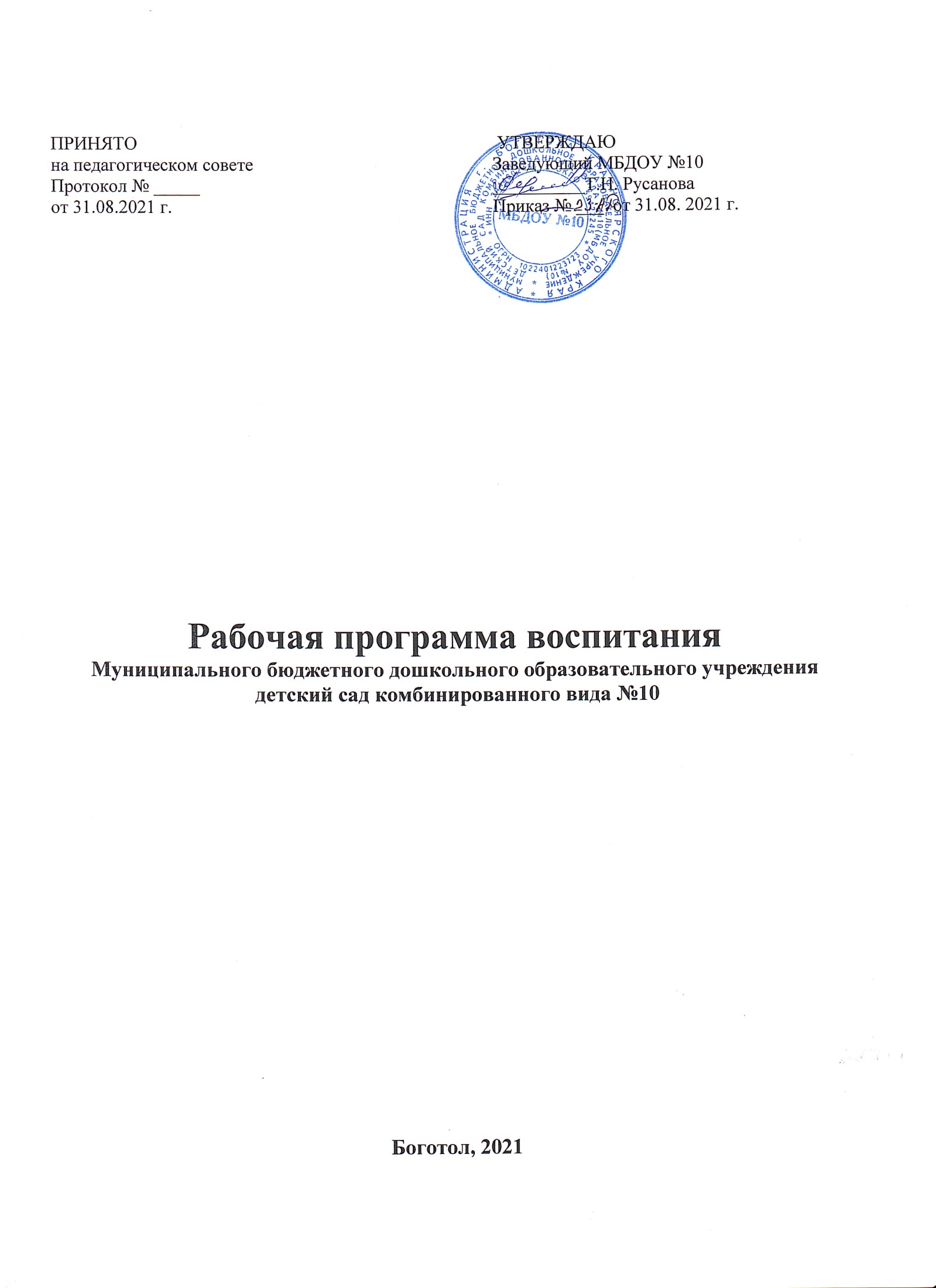 Пояснительная запискаРабочая программа воспитания Муниципального бюджетного дошкольного образовательного учреждения детский сад комбинированного вида № 10» (далее - МБДОУ № 10), 
(далее – Программа, Программа воспитания), разработана на основе требований Федерального закона от 31 июля 2020 г. № 304-ФЗ «О внесении изменений 
в Федеральный закон «Об образовании в Российской Федерации» по вопросам воспитания обучающихся» с учетом Плана мероприятий по реализации в 2021–2025 годах Стратегии развития воспитания в Российской Федерации на период до 2025 года, федерального государственного образовательного стандарта дошкольного образования.Работа по воспитанию, формированию и развитию личности обучающихся в МБДОУ № 10 предполагает преемственность по отношению к достижению воспитательных целей начального общего образования.МБДОУ № 10 руководствуется определением понятия «образовательная программа», предложенным в Федеральном законе от 29 декабря 2012 г. № 273-ФЗ «Об образовании 
в Российской Федерации» (далее – Федеральный закон): «образовательная программа – комплекс основных характеристик образования (объем, содержание, планируемые результаты) 
и организационно-педагогических условий, который представлен в виде учебного плана, календарного учебного графика, рабочих программ учебных предметов, курсов, дисциплин (модулей), иных компонентов, оценочных и методических материалов, а также 
в предусмотренных настоящим Федеральным законом случаях в виде рабочей программы воспитания, календарного плана воспитательной работы, форм аттестации».Программа воспитания является компонентом основной образовательной программы дошкольного образования (далее – ДО). В связи с этим структура Программы воспитания включает три раздела – целевой, содержательный и организационный, в каждом из них предусматривается обязательная часть и часть, формируемая участниками образовательных отношений.Под воспитанием понимается «деятельность, направленная на развитие личности, создание условий для самоопределения и социализации обучающихся на основе социокультурных, духовно-нравственных ценностей и принятых в российском обществе правил и норм поведения в интересах человека, семьи, общества и государства, формирование у обучающихся чувства патриотизма, гражданственности, уважения к памяти защитников Отечества и подвигам Героев Отечества, закону и правопорядку, человеку труда и старшему поколению, взаимного уважения, бережного отношения к культурному наследию и традициям многонационального народа Российской Федерации, природе и окружающей среде».Рабочая программа основана на воплощении национального воспитательного идеала, который понимается как высшая цель образования, нравственное (идеальное) представление 
о человеке.В основе процесса воспитания детей в МБДОУ № 10 лежат конституционные 
и национальные ценности российского общества.Целевые ориентиры рассматриваются как возрастные характеристики возможных достижений ребенка, которые коррелируют с портретом выпускника МБДОУ № 10 
и с базовыми духовно-нравственными ценностями. Планируемые результаты определяют направления рабочей программы воспитания.С учетом особенностей социокультурной среды, в которой воспитывается ребенок, 
в рабочей программе воспитания отражено взаимодействие участников образовательных отношений (далее – ОО) со всеми субъектами образовательных отношений. Только при подобном подходе возможно воспитать гражданина и патриота, раскрыть способности и таланты детей, подготовить их к жизни в высокотехнологичном, конкурентном обществе.Для того чтобы эти ценности осваивались ребёнком, они находят свое отражение 
в основных направлениях воспитательной работы МБДОУ № 10.Ценности Родины и природы лежат в основе патриотического направления воспитания.Ценности человека, семьи, дружбы, сотрудничества лежат в основе социального направления воспитания.Ценность знания лежит в основе познавательного направления воспитания.Ценность здоровья лежит в основе физического и оздоровительного направления воспитания.Ценность труда лежит в основе трудового направления воспитания.Ценности культуры и красоты лежат в основе этико-эстетического направления воспитания.Реализация рабочей программы воспитания МБДОУ № 10 основана на взаимодействии с разными субъектами образовательных отношений. Программа воспитания реализуется в течение всего времени нахождения ребенка в детском саду: в процессе ООД, режимных моментах, совместной деятельности с детьми и индивидуальной работы. Реализация Программы воспитания предполагает социальное партнерство с другими организациями.I. Целевые ориентиры и планируемые результаты освоения программы.  Цель Программы воспитанияЦель воспитания – личностное развитие дошкольников и создание условий для их позитивной социализации на основе базовых ценностей российского общества через:формирование ценностного отношения к окружающему миру, другим людям, себе;овладение первичными представлениями о базовых ценностях, а также выработанных обществом нормах и правилах поведения;приобретение первичного опыта деятельности и поведения в соответствии 
с базовыми национальными ценностями, нормами и правилами, принятыми 
в обществе.        Особое внимание в Программе уделяется развитию личности ребенка, сохранению и укреплению здоровья детей, а также воспитанию у дошкольников таких качеств, как патриотизм, активная жизненная позиция, творческий подход в решении различных жизненных ситуаций, уважение к традиционным ценностям (в том числе к национальным традициям Красноярского края).1.2. Методологические основы и принципы построения Программы воспитанияМетодологической основой программы являются антропологический, культурно-исторический и практичные подходы. Концепция Программы основывается на базовых ценностях воспитания, заложенных в определении воспитания, содержащемся в Федеральном законе от 29 декабря 2012 г. № 273-ФЗ «Об образовании в Российской Федерации».Методологическими ориентирами воспитания также выступают следующие идеи отечественной педагогики и психологии: развитие личного субъективного мнения и личности ребенка в деятельности; духовно-нравственное, ценностное и смысловое содержание воспитания; идея о сущности детства как сенситивного периода воспитания; амплификация (обогащение) развития ребёнка средствами разных «специфически детских видов деятельности».Программа воспитания руководствуется принципами МБДОУ № 10, определенными ФГОС ДО.Программа воспитания построена на основе духовно-нравственных и социокультурных ценностей и принятых в обществе правил и норм поведения в интересах человека, семьи, общества и опирается на следующие принципы:принцип гуманизма. Приоритет жизни и здоровья человека, прав и свобод личности, свободного развития личности; воспитание взаимоуважения, трудолюбия, гражданственности, патриотизма, ответственности, правовой культуры, бережного отношения 
к природе и окружающей среде, рационального природопользования;принцип ценностного единства и совместности. Единство ценностей и смыслов воспитания, разделяемых всеми участниками образовательных отношений, содействие, сотворчество и сопереживание, взаимопонимание и взаимное уважение;принцип общего культурного образования. Воспитание основывается на культуре 
и традициях России, включая культурные особенности региона;принцип следования нравственному примеру. Пример как метод воспитания позволяет расширить нравственный опыт ребенка, побудить его к открытому внутреннему диалогу, пробудить в нем нравственную рефлексию, обеспечить возможность выбора при построении собственной системы ценностных отношений, продемонстрировать ребенку реальную возможность следования идеалу в жизни;принципы безопасной жизнедеятельности. Защищенность важных интересов личности от внутренних и внешних угроз, воспитание через призму безопасности и безопасного поведения;принцип совместной деятельности ребенка и взрослого. Значимость совместной деятельности взрослого и ребенка на основе приобщения к культурным ценностям и их освоения;принцип инклюзивности. Организация образовательного процесса, при котором все дети, независимо от их физических, психических, интеллектуальных, культурно-этнических, языковых и иных особенностей, включены в общую систему образования.Данные принципы реализуются в укладе МБДОУ № 10, включающем воспитывающие среды, общности, культурные практики, совместную деятельность и события.1.2.1. Уклад образовательной организацииУклад – общественный договор участников образовательных отношений, опирающийся 
на базовые национальные ценности, содержащий традиции региона и МБДОУ № 10, задающий культуру поведения сообществ, описывающий предметно-пространственную среду, деятельности 
и социокультурный контекст.Уклад учитывает специфику и конкретные формы организации распорядка дневного, недельного, месячного, годового циклов жизни МБДОУ № 10.Уклад способствует формированию ценностей воспитания, которые разделяются всеми участниками образовательных отношений (воспитанниками, родителями, педагогами и другими сотрудниками МБДОУ № 10).1.2.2. Воспитывающая среда МБДОУ № 10Воспитывающая среда – это особая форма организации образовательного процесса, реализующего цель и задачи воспитания.Воспитывающая среда определяется целью и задачами воспитания, 
духовно-нравственными и социокультурными ценностями, образцами и практиками. Основными характеристиками воспитывающей среды являются ее насыщенность и структурированность.1.2.3. Общности (сообщества) МБДОУ № 10Профессиональная общность – это устойчивая система связей и отношений между людьми, единство целей и задач воспитания, реализуемое всеми сотрудниками МБДОУ № 10. Сами участники общности разделяют те ценности, которые заложены в основу Программы. Основой эффективности такой общности является рефлексия собственной профессиональной деятельности.Воспитатель, а также другие сотрудники должны:быть примером в формировании полноценных и сформированных ценностных ориентиров, норм общения и поведения;мотивировать детей к общению друг с другом, поощрять даже самые незначительные стремления к общению и взаимодействию;поощрять детскую дружбу, стараться, чтобы дружба между отдельными детьми внутри группы сверстников принимала общественную направленность;заботиться о том, чтобы дети непрерывно приобретали опыт общения на основе чувства доброжелательности;содействовать проявлению детьми заботы об окружающих, учить проявлять чуткость к сверстникам, побуждать детей сопереживать, беспокоиться, проявлять внимание 
к заболевшему товарищу;воспитывать в детях такие качества личности, которые помогают влиться в общество сверстников (организованность, общительность, отзывчивость, щедрость, доброжелательность 
и пр.);учить детей совместной деятельности, насыщать их жизнь событиями, 
которые сплачивали бы и объединяли ребят;воспитывать в детях чувство ответственности перед группой за свое поведение.Профессионально-родительская общность включает сотрудников МБДОУ № 10 и всех взрослых членов семей воспитанников, которых связывают не только общие ценности, цели развития и воспитания детей, но и уважение друг к другу. Основная задача – объединение усилий 
по воспитанию ребенка в семье и в МБДОУ № 10. Зачастую поведение ребенка сильно различается
дома и в МБДОУ № 10. Без совместного обсуждения воспитывающими взрослыми особенностей ребенка невозможно выявление и в дальнейшем создание условий, которые необходимы для его оптимального и полноценного развития и воспитания.Детско-взрослая общность. Для общности характерно содействие друг другу, сотворчество и сопереживание, взаимопонимание и взаимное уважение, отношение к ребенку как к полноправному человеку, наличие общих симпатий, ценностей и смыслов у всех участников общности.Детско-взрослая общность является источником и механизмом воспитания ребенка. Находясь в общности, ребенок сначала приобщается к тем правилам и нормам, которые вносят взрослые в общность, а затем эти нормы усваиваются ребенком и становятся его собственными.Общность строится и задается системой связей и отношений ее участников. 
В каждом возрасте и каждом случае она будет обладать своей спецификой в зависимости 
от решаемых воспитательных задач.Детская общность. Общество сверстников – необходимое условие полноценного развития личности ребенка. Здесь он непрерывно приобретает способы общественного поведения, 
под руководством воспитателя учится умению дружно жить, сообща играть, трудиться, заниматься, достигать поставленной цели. Чувство приверженности к группе сверстников рождается тогда, когда ребенок впервые начинает понимать, что рядом с ним такие же, как он сам, что свои желания необходимо соотносить с желаниями других.Воспитатель должен воспитывать у детей навыки и привычки поведения, качества, определяющие характер взаимоотношений ребенка с другими людьми и его успешность в том или ином сообществе. Поэтому так важно придать детским взаимоотношениям дух доброжелательности, развивать у детей стремление и умение помогать как старшим, так и друг другу, оказывать сопротивление плохим поступкам, общими усилиями достигать поставленной цели.Одним из видов детских общностей являются разновозрастные детские общности. 
Поэтому в детском саду обеспечена возможность взаимодействия ребенка как со старшими, так и с младшими детьми. Включенность ребенка в отношения со старшими, помимо подражания и приобретения нового, рождает опыт послушания, следования общим для всех правилам, нормам поведения и традициям. Отношения с младшими – это возможность для ребенка стать авторитетом и образцом для подражания, а также пространство для воспитания заботы 
и ответственности.Организация жизнедеятельности детей дошкольного возраста в комбинированной группе обладает большим воспитательным потенциалом для инклюзивного образования.Культура поведения воспитателя в общностях как значимая составляющая уклада. Культура поведения взрослых в детском саду направлена на создание воспитывающей среды 
как условия решения возрастных задач воспитания. Общая психологическая атмосфера, эмоциональный настрой группы, спокойная обстановка, отсутствие спешки, разумная сбалансированность планов – это необходимые условия нормальной жизни и развития детей.Воспитатель должен соблюдать кодекс нормы профессиональной этики и поведения:- педагог всегда выходит навстречу родителям и приветствует родителей и детей первым;- улыбка – всегда обязательная часть приветствия;- педагог описывает события и ситуации, но не даёт им оценки;- педагог не обвиняет родителей и не возлагает на них ответственность за поведение детей в детском саду;- тон общения ровный и дружелюбный, исключается повышение голоса;- уважительное отношение к личности воспитанника;- умение заинтересованно слушать собеседника и сопереживать ему;- умение видеть и слышать воспитанника, сопереживать ему;- уравновешенность и самообладание, выдержка в отношениях с детьми;- умение быстро и правильно оценивать сложившуюся обстановку и в то же время 
не торопиться с выводами о поведении и способностях воспитанников;- умение сочетать мягкий эмоциональный и деловой тон в отношениях с детьми;- умение сочетать требовательность с чутким отношением к воспитанникам;- знание возрастных и индивидуальных особенностей воспитанников;- соответствие внешнего вида статусу воспитателя детского сада.1.2.4. Социокультурный контекст           Социокультурный контекст – это социальная и культурная среда, в которой человек растет и живет. Он также включает в себя влияние, которое среда оказывает на идеи и поведение человека.Социокультурные ценности являются определяющими в структурно-содержательной основе Программы воспитания.Социокультурный контекст воспитания является вариативной составляющей воспитательной программы. Он учитывает этнокультурные, конфессиональные и региональные особенности и направлен на формирование ресурсов воспитательной программы.Реализация социокультурного контекста опирается на построение социального партнерства образовательной организации.В рамках социокультурного контекста повышается роль родительской общественности 
как субъекта образовательных отношений в Программе воспитания.1.2.5. Деятельности и культурные практики в МБДОУ №10Цели и задачи воспитания реализуются во всех видах деятельности дошкольника, обозначенных во ФГОС ДО. В качестве средств реализации цели воспитания выступают следующие основные виды деятельности и культурные практики:предметно-целевая (виды деятельности, организуемые взрослым, в которых 
он открывает ребенку смысл и ценность человеческой деятельности, способы ее реализации совместно с родителями, воспитателями, сверстниками);культурные практики (активная, самостоятельная апробация каждым ребенком инструментального и ценностного содержаний, полученных от взрослого, и способов 
их реализации в различных видах деятельности через личный опыт);свободная инициативная деятельность ребенка (его спонтанная самостоятельная активность, в рамках которой он реализует свои базовые устремления: любознательность, общительность, опыт деятельности на основе усвоенных ценностей).Игровая деятельность представлена в образовательном процессе в разнообразных формах - это дидактические и сюжетно-дидактические, развивающие, подвижные игры, игры- путешествия, игровые проблемные ситуации, игры-инсценировки, игры-этюды и пр. При этом обогащение игрового опыта творческих игр детей тесно связано с содержанием непосредственно организованной образовательной деятельности. Организация сюжетно - ролевых,  режиссерских, театрализованных игр и игр-драматизаций осуществляется преимущественно в режимных моментах (в утренний отрезок времени и во второй половине дня).Коммуникативная деятельность направлена на решение задач,  связанных с развитием свободного общения детей и освоением всех компонентов устной речи, освоение культуры общения и этикета, воспитание толерантности,  подготовки  к обучению  грамоте  (в  старшем  дошкольном возрасте).  В  сетке  непосредственно организованной образовательной деятельности она занимает отдельное место, но при этом коммуникативная деятельность включается во все виды детской деятельности, в ней находит отражение опыт, приобретаемый детьми в других видах деятельности.Познавательно-исследовательская  деятельность  включает  в  себя  широкое познание детьми объектов живой и неживой природы, предметного и социального мира (мира взрослых и детей, деятельности людей, знакомство с семьей и взаимоотношениями людей, городом, страной и другими странами), безопасного поведения, освоение средств и способов познания (моделирования, экспериментирования), сенсорное и математическое развитие детей.Восприятие художественной литературы и фольклора организуется как процесс слушания  детьми  произведений  художественной  и  познавательной  литературы, направленный на развитие читательских интересов детей, развитие способности восприятия литературного  текста  и  общения  по  поводу прочитанного. Чтение может быть организовано как непосредственно чтение (или рассказывание сказки) воспитателем вслух, и как прослушивание аудиозаписи. В сетке занятий данному виду деятельности также выделяется отдельное место.Самообслуживание направлено на уход за собой (умывание, раздевание, одевание, уборка постели, подготовка рабочего места и т. п.). Воспитательное значение этого вида трудовой деятельности заключается, прежде всего, в ее жизненной необходимости. В силу ежедневной повторяемости действий навыки самообслуживания прочно усваиваются детьми; самообслуживание начинает осознаваться как обязанность. Организуя, элементарный бытовой труд дошкольников педагог в старшем дошкольном возрасте широко использует такую форму объединения детей, как общий труд, когда дети получают общее для всех задание, а в конце работы подводится общий итог. Возрастные возможности детей  позволяют воспитателю решить более сложные задачи трудового воспитания: приучать детей договариваться о предстоящей работе; работать в нужном темпе; выполнять задание в определенный срок. В подготовительной группе особое значение приобретает совместный труд, когда дети оказываются в зависимости друг от друга в процессе работы. Совместный труд дает педагогу возможность воспитывать положительные формы общения между детьми: умение вежливо обращаться друг к другу с просьбой, договариваться о совместных действиях, помогать друг другу.Конструирование - один из продуктивных видов деятельности дошкольника, предполагающий создание конструкции по образцу, условиям или собственному замыслу. Деятельность, тесно связанная с игрой и отвечающая интересам детей. Продукты детского конструирования, как правило, предназначаются для практического использования в игре. Педагогу, организуя занятия, не стоит следовать подражательной и жестко регламентированной основе обучения детей и учить их делать конкретные изделия, а сможет принять главную цель обучения - формировать конструирование как универсальную способность к созданию разных оригинальных целостностей. Важным является предоставление детям широкого спектра разных материалов и возможности пользоваться ими по своему усмотрению не только на обучающих занятиях, но и в самостоятельной деятельности — изготовление поделок для игр, декораций и костюмов для спектаклей, карнавалов, панно для украшения интерьеров детского сада и т.п. Для этих целей в каждой группе ДОУ должна быть организована мини-мастерская, оснащенная всеми видами материалов (разная по фактуре и цвету бумага, природный и бросовый материал, краски, кисти, ножницы и т.д.). В каждой группе должно быть и достаточное количество другого конструкторского материала: наборы строительных деталей, конструкторы, модули и т.п. Необходимо также предусмотреть место и время для организации конструирования на участке детского сада с использованием разнообразных материалов. Изобразительная деятельность детей представлена разными видами  художественно-творческой  (рисование,  лепка,  аппликация)  деятельности. Художественно-творческая деятельность неразрывно связана со знакомством детей с изобразительным  искусством,  развитием  способности  художественного  восприятия. Художественное восприятие произведений искусства существенно обогащает личный опыт дошкольников, обеспечивает интеграцию между познавательно-исследовательской, коммуникативной и продуктивной видами деятельности.Музыкальная  деятельность  организуется  в  процессе  музыкальных занятий, которые проводятся музыкальным руководителем дошкольного учреждения в специально оборудованном помещении.Двигательная  деятельность  организуется  в  процессе  занятий  физической культурой, требования к проведению которых согласуются дошкольным учреждением с положениями действующего СанПиН. Также двигательная деятельность занимает важную часть в самостоятельной деятельности ребенка.Разнообразные культурные практики организуются преимущественно во второй половине дня. Они ориентированы на проявление детьми самостоятельности и творчества в разных видах деятельности. В культурных практиках воспитателем создается атмосфера свободы выбора, творческого обмена и самовыражения, сотрудничества взрослого и детей.Использование культурных практик, место в образовательном пространстве МБДОУ №10:- досуговые мероприятия;- разнообразные ситуации общения, в которых ребенок может свободно высказываться, выражать свое мнение, придумывать сказки, истории, стихи;- коллективная и индивидуальная трудовая деятельность. Самостоятельная помощь в уборке игрушек, материалов для занятий, собирании листьев на участке, посадка лука;- музыкальная и театральная деятельность. Выражение ребенком собственных эмоций, желание сыграть роль по желанию, по определенной сказке или рассказу, создание костюмов, придумывание эскизов по индивидуальному видению и др.- режимные моменты. Дети могут самостоятельно готовить материалы к занятиям, выбирать книги для совместного с воспитателем чтения, рассматривания иллюстраций, изготовления поделок;- организация самостоятельной деятельности в ходе НОД.В качестве ведущей культурной практики выступает игровая деятельность. Она позволяет создать событийно организованное пространство образовательной деятельности взрослых и детей. Для развития инициативы и самостоятельности важно создавать ситуацию личного выбора вида игры, партнеров по игре, игрового пространства, атрибутов и даже правил.Формы культурной практики: сюжетно-ролевая,  режиссерская,  игра-драматизация, строительно-конструктивные игры, свободные игры с правилами и др.Ситуации общения и накопления положительного социально - эмоционального опыта носят проблемный характер и заключают в себе жизненную проблему близкую детям дошкольного возраста, в разрешении которой они принимают непосредственное участие.Возможные формы культурной практики: ситуации реально-практического характера (оказание помощи малышам, старшим), условно-вербального характера (на основе жизненных сюжетов или сюжетов литературных произведений) и имитационно - игровыми.Продуктивные виды деятельности, творческая деятельность предоставляют детям условия для использования и применения знаний и умений.Возможные формы практики: изготовление приглашений на детский спектакль, изготовление атрибутов к костюмам, участие в подготовке детского концерта, рисование и лепка по замыслу (различные материалы), рисование под музыку,  игра на музыкальных инструментах, попытка самостоятельного сочинения мелодий; литературное творчество (сочинение рассказов и сказок), помощь в оформлении выставки рисунков, пластические этюды под музыку и др.Познавательно-исследовательская деятельность, экспериментирование с объектами окружающего мира позволяет ребенку проявлять интеллектуальную активность, которая связана со стремлением получить более целесообразный и оригинальный продукт своей деятельности. Проявление самостоятельности поощряет ребенка не только выявлять различные способы использования того или иного материала, но и найти новые свойства предметов, открыть их взаимосвязь в интеграции с другими видами деятельности.Формы культурной практики: наблюдение на прогулке за различными объектами природы, экспериментальная деятельность: «смешивание красок», свойства песка, воды и пр.Детский досуг - вид деятельности, целенаправленно организуемый взрослыми для игры, развлечения, отдыха.Формы культурной практики: вечер развлечений совместно с семьей, конкурсы, викторины и др.Коллективная и индивидуальная трудовая деятельность носит общественно полезный характер и организуется как хозяйственно-бытовой труд и труд в природе.Возможные формы: самостоятельная трудовая деятельность на участке (сбор листьев, поливка цветов, уборка веточек), помощь в уборке игрушек, работа в уголке природы.1.3. Планируемые результаты освоения программыПланируемые результаты воспитания носят отсроченный характер, но деятельность воспитателя нацелена на перспективу развития и становления личности ребенка. 
Поэтому результаты достижения цели воспитания даны в виде целевых ориентиров, представленных в виде обобщенных портретов ребенка к концу раннего и дошкольного возрастов. Основы личности закладываются в дошкольном детстве, и, если какие-либо линии развития не получат своего становления в детстве, это может отрицательно сказаться на гармоничном развитии человека в будущем.На уровне МБДОУ № 10 не осуществляется оценка результатов воспитательной работы 
в соответствии с ФГОС ДО, так как «целевые ориентиры основной образовательной программы дошкольного образования не подлежат непосредственной оценке, в том числе в виде педагогической диагностики (мониторинга), и не являются основанием для их формального сравнения с реальными достижениями детей».Целевые ориентиры воспитательной работы для детей раннего возраста (до 3 лет)Портрет ребенка раннего возраста (к 3-м годам)Целевые ориентиры воспитательной работы для детей дошкольного возраста (до 8 лет)Портрет ребенка дошкольного возраста (к 8-ми годам)2. Содержательный раздел2.1. Содержание воспитательной работы по направлениям воспитанияСодержание Программы воспитания реализуется в ходе освоения детьми дошкольного возраста всех образовательных областей, обозначенных во ФГОС ДО, одной из задач которого является объединение воспитания и обучения в целостный образовательный процесс на основе духовно-нравственных и социокультурных ценностей, принятых в обществе правил и норм поведения в интересах человека, семьи, общества:социально-коммуникативное развитие;познавательное развитие;речевое развитие;художественно-эстетическое развитие;физическое развитие.В пояснительной записке ценности воспитания соотнесены с направлениями воспитательной работы. Предложенные направления не заменяют и не дополняют собой деятельность по пяти образовательным областям, а фокусируют процесс усвоения ребенком базовых ценностей в целостном образовательном процессе. На их основе определяются региональный и муниципальный компоненты.2.1.1. Патриотическое направление воспитанияЦенности Родина и природа лежат в основе патриотического направления воспитания. Патриотизм – это воспитание в ребенке нравственных качеств, чувства любви, интереса к своей стране – России, своему краю, малой родине, своему народу и народу России в целом (гражданский патриотизм), ответственности, трудолюбия; ощущения принадлежности к своему народу. Патриотическое направление воспитания строится на идее патриотизма как нравственного чувства, которое вырастает из культуры человеческого бытия, особенностей образа жизни 
и ее уклада, народных и семейных традиций.Воспитательная работа в данном направлении связана со структурой самого понятия «патриотизм» и определяется через следующие взаимосвязанные компоненты:когнитивно-смысловой, связанный со знаниями об истории России, своего края, духовных и культурных традиций и достижений многонационального народа России;эмоционально-ценностный, характеризующийся любовью к Родине – России, уважением к своему народу, народу России в целом;регуляторно-волевой, обеспечивающий укоренение знаний в духовных и культурных традициях своего народа, деятельность на основе понимания ответственности за настоящее и будущее своего народа, России.Задачи патриотического воспитания:формирование любви к родному краю, родной природе, родному языку, культурному наследию своего народа;воспитание любви, уважения к своим национальным особенностям и чувства собственного достоинства как представителя своего народа;воспитание уважительного отношения к гражданам России в целом, своим соотечественникам и согражданам, представителям всех народов России, к ровесникам, родителям, соседям, старшим, другим людям вне зависимости от их этнической принадлежности;воспитание любви к родной природе, природе своего края, России, понимания единства природы и людей и бережного ответственного отношения к природе.При реализации указанных задач воспитатель МБДОУ № 10 сосредотачивает свое внимание на нескольких основных направлениях воспитательной работы:ознакомлении детей с историей, героями, культурой, традициями России и своего народа;организации коллективных творческих проектов, направленных на приобщение детей 
к российским общенациональным традициям;формировании правильного и безопасного поведения в природе, осознанного отношения к растениям, животным, к последствиям хозяйственной деятельности человека.2.1.2. Социальное направление воспитанияЦенности семья, дружба, человек и сотрудничество лежат в основе социального направления воспитания.В дошкольном детстве ребенок открывает Личность другого человека и его значение 
в собственной жизни и жизни людей. Он начинает осваивать все многообразие социальных отношений и социальных ролей. Он учится действовать сообща, подчиняться правилам, нести ответственность за свои поступки, действовать в интересах семьи, группы. Формирование правильного ценностно-смыслового отношения ребенка к социальному окружению невозможно без грамотно выстроенного воспитательного процесса, в котором обязательно должна быть личная социальная инициатива ребенка в детско-взрослых и детских общностях. Важным аспектом является формирование у дошкольника представления о мире профессий взрослых, появление 
к моменту подготовки к школе положительной установки к обучению в школе как важному шагу взросления.Основная цель социального направления воспитания дошкольника заключается 
в формировании ценностного отношения детей к семье, другому человеку, развитии дружелюбия, создания условий для реализации в обществе.Основные задачи социального направления воспитания.Формирование у ребенка представлений о добре и зле, позитивного образа семьи 
с детьми, ознакомление с распределением ролей в семье, образами дружбы в фольклоре и детской литературе, примерами сотрудничества и взаимопомощи людей в различных видах деятельности (на материале истории России, ее героев), милосердия и заботы. Анализ поступков самих детей 
в группе в различных ситуациях.Формирование навыков, необходимых для полноценного существования в обществе: эмпатии (сопереживания), коммуникабельности, заботы, ответственности, сотрудничества, умения договариваться, умения соблюдать правила.Развитие способности поставить себя на место другого как проявление личностной зрелости и преодоление детского эгоизма.При реализации данных задач воспитатель МБДОУ № 10 сосредотачивает свое внимание 
на нескольких основных направлениях воспитательной работы:организовывать сюжетно-ролевые игры (в семью, в команду и т. п.), игры с правилами, традиционные народные игры и пр.;воспитывать у детей навыки поведения в обществе; учить детей сотрудничать, организуя групповые формы в продуктивных видах деятельности;учить детей анализировать поступки и чувства – свои и других людей;организовывать коллективные проекты заботы и помощи;создавать доброжелательный психологический климат в группе.2.1.3. Познавательное направление воспитанияЦенность – знания. Цель познавательного направления воспитания – формирование ценности познания.Значимым для воспитания ребенка является формирование целостной картины мира, 
в которой интегрировано ценностное, эмоционально окрашенное отношение к миру, людям, природе, деятельности человека.Задачи познавательного направления воспитания:развитие любознательности, формирование опыта познавательной инициативы;формирование ценностного отношения к взрослому как источнику знаний;приобщение ребенка к культурным способам познания (книги, интернет-источники, дискуссии и др.).Направления деятельности воспитателя:совместная деятельность воспитателя с детьми на основе наблюдения, сравнения, проведения опытов (экспериментирования), организации походов и экскурсий, просмотра доступных для восприятия ребенка познавательных фильмов, чтения и просмотра книг;организация конструкторской и продуктивной творческой деятельности, проектной 
и исследовательской деятельности детей совместно с взрослыми;организация насыщенной и структурированной образовательной среды, включающей иллюстрации, видеоматериалы, ориентированные на детскую аудиторию; различного типа конструкторы и наборы для экспериментирования.2.1.4. Физическое и оздоровительное направление воспитанияЦенность – здоровье. Цель данного направления – сформировать навыки здорового образа жизни, где безопасность жизнедеятельности лежит в основе всего. Физическое развитие 
и освоение ребенком своего тела происходит в виде любой двигательной активности: выполнение бытовых обязанностей, игр, ритмики и танцев, творческой деятельности, спорта, прогулок.Задачи по формированию здорового образа жизни:обеспечение построения образовательного процесса физического воспитания детей (совместной и самостоятельной деятельности) на основе здоровье формирующих и здоровье сберегающих технологий, и обеспечение условий для гармоничного физического и эстетического развития ребенка;закаливание, повышение сопротивляемости к воздействию условий внешней среды; укрепление опорно-двигательного аппарата; развитие двигательных способностей, обучение двигательным навыкам и умениям;формирование элементарных представлений в области физической культуры, здоровья и безопасного образа жизни;организация сна, здорового питания, выстраивание правильного режима дня;воспитание экологической культуры, обучение безопасности жизнедеятельности.Направления деятельности воспитателя:организация подвижных, спортивных игр, в том числе традиционных народных игр, дворовых игр на территории детского сада;создание детско-взрослых проектов по здоровому образу жизни;введение оздоровительных традиций в МБДОУ № 10.Формирование у дошкольников культурно-гигиенических навыков является важной частью воспитания культуры здоровья. Воспитатель должен формировать у дошкольников понимание того, что чистота лица и тела, опрятность одежды отвечают не только гигиене 
и здоровью человека, но и социальным ожиданиям окружающих людей.Особенность культурно-гигиенических навыков заключается в том, что они должны формироваться на протяжении всего пребывания ребенка в МБДОУ № 10.В формировании культурно-гигиенических навыков режим дня играет одну из ключевых ролей. Привыкая выполнять серию гигиенических процедур с определенной периодичностью, ребенок вводит их в свое бытовое пространство, и постепенно они становятся для него привычкой.Формируя у детей культурно-гигиенические навыки, воспитатель МБДОУ № 10 должен сосредоточить свое внимание на нескольких основных направлениях воспитательной работы:формировать у ребенка навыки поведения во время приема пищи; формировать у ребенка представления о ценности здоровья, красоте 
и чистоте тела; формировать у ребенка привычку следить за своим внешним видом;включать информацию о гигиене в повседневную жизнь ребенка, в игру.Работа по формированию у ребенка культурно-гигиенических навыков ведется
в тесном контакте с семьей.2.1.5. Трудовое направление воспитанияЦенность – труд. С дошкольного возраста каждый ребенок обязательно должен принимать участие в труде, и те несложные обязанности, которые он выполняет 
в детском саду и в семье, должны стать повседневными. Только при этом условии труд оказывает на детей определенное воспитательное воздействие и подготавливает 
их к осознанию его нравственной стороны.Основная цель трудового воспитания дошкольника заключается в формировании ценностного отношения детей к труду, трудолюбия, а также в приобщении ребенка к труду.                Основные задачи трудового воспитания.Ознакомление с доступными детям видами труда взрослых и воспитание положительного отношения к их труду, познание явлений и свойств, связанных с преобразованием материалов и природной среды, которое является следствием трудовой деятельности взрослых 
и труда самих детей.Формирование навыков, необходимых для трудовой деятельности детей, воспитание навыков организации своей работы, формирование элементарных навыков планирования.Формирование трудового усилия (привычки к доступному дошкольнику напряжению физических, умственных и нравственных сил для решения трудовой задачи).При реализации данных задач воспитатель МБДОУ № 10 сосредоточивает свое внимание 
на нескольких направлениях воспитательной работы:показать детям необходимость постоянного труда в повседневной жизни, использовать его возможности для нравственного воспитания дошкольников;воспитывать у ребенка бережливость (беречь игрушки, одежду, труд и старания родителей, воспитателя, сверстников), так как данная черта непременно сопряжена 
с трудолюбием;предоставлять детям самостоятельность в выполнении работы, чтобы они почувствовали ответственность за свои действия;собственным примером трудолюбия и занятости создавать у детей соответствующее настроение, формировать стремление к полезной деятельности;связывать развитие трудолюбия с формированием общественных мотивов труда, желанием приносить пользу людям.2.1.6. Этико-эстетическое направление воспитанияЦенности – культура и красота. Культура поведения в своей основе имеет глубоко социальное нравственное чувство – уважение к человеку, к законам человеческого общества. Культура отношений является делом не столько личным, сколько общественным. Конкретные представления о культуре поведения усваиваются ребенком вместе с опытом поведения,
с накоплением нравственных представлений.Основные задачи этико-эстетического воспитания:формирование культуры общения, поведения, этических представлений;воспитание представлений о значении опрятности и красоты внешней, ее влиянии 
на внутренний мир человека;развитие предпосылок ценностно-смыслового восприятия и понимания произведений искусства, явлений жизни, отношений между людьми;воспитание любви к прекрасному, уважения к традициям и культуре родной страны 
и других народов;развитие творческого отношения к миру, природе, быту и к окружающей ребенка действительности;формирование у детей эстетического вкуса, стремления окружать себя прекрасным, создавать его.Для того чтобы формировать у детей культуру поведения, воспитатель МБДОУ № 10 сосредоточивает свое внимание на нескольких основных направлениях воспитательной работы:учить детей уважительно относиться к окружающим людям, считаться с их делами, интересами, удобствами;воспитывать культуру общения ребенка, выражающуюся в общительности, этикет вежливости, предупредительности, сдержанности, умении вести себя в общественных местах;воспитывать культуру речи: называть взрослых на «вы» и по имени и отчеству; 
не перебивать говорящих и выслушивать других; говорить четко, разборчиво, владеть голосом;воспитывать культуру деятельности, что подразумевает умение обращаться 
с игрушками, книгами, личными вещами, имуществом МБДОУ №10; умение подготовиться 
к предстоящей деятельности, четко и последовательно выполнять и заканчивать ее, 
после завершения привести в порядок рабочее место, аккуратно убрать все за собой; привести 
в порядок свою одежду.Цель эстетического воспитания – становление у ребенка ценностного отношения 
к красоте. Эстетическое воспитание через обогащение чувственного опыта и развитие эмоциональной сферы личности влияет на становление нравственной и духовной составляющей внутреннего мира ребенка.Направления деятельности воспитателя по эстетическому воспитанию предполагают следующее:выстраивание взаимосвязи художественно-творческой деятельности самих детей 
с воспитательной работой через развитие восприятия, образных представлений, воображения 
и творчества;уважительное отношение к результатам творчества детей, широкое включение 
их произведений в жизнь МБДОУ №10;организацию выставок, концертов, создание эстетической развивающей среды и др.;формирование чувства прекрасного на основе восприятия художественного слова 
на русском и родном языке;реализация вариативности содержания, форм и методов работы с детьми по разным направлениям эстетического воспитания.2.2. Особенности реализации воспитательного процессаВ соответствии с Федеральным Законом от 29.12.2012 №273-ФЗ «Об образовании в Российской Федерации» ДО направлено на формирование общей культуры, развитие физических, интеллектуальных, нравственных, эстетических и личностных качеств, формирование предпосылок учебной деятельности, сохранение и укрепление здоровья детей дошкольного возраста. Образовательные программы ДО направлены на разностороннее развитие детей дошкольного возраста с учетом их возрастных и индивидуальных особенностей, в том числе на достижение детьми дошкольного возраста уровня развития, необходимого и достаточного для успешного освоения ими образовательных программ НОО, на основе специфичных для детей дошкольного возраста видов деятельности. МБДОУ № 10 функционирует 10 групп из которых – 1 группа раннего возраста, 2 группы компенсирующей направленности для детей с нарушением речевого развития и 7 физиологических групп: Педагоги, дети и семьи воспитанников постоянно участвуют в благотворительных акциях, масштабных проектах и конкурсах разной направленности (социальной, экологической, патриотической, помощь животным). Ведущей в воспитательном процессе является игровая деятельность. Игра широко используется как самостоятельная форма работы с детьми, как эффективное средство развития, воспитания и обучения. Используются разные виды игр (сюжетно-ролевые, строительно-конструктивные, игры – драматизации, инсценировки, игры с элементами труда, творческие и игры с правилами (дидактические, интеллектуальные, подвижные, хороводные т.п.) Отдельное внимание уделяется самостоятельной деятельности воспитанников. Ее содержание и уровень зависят от возраста и опыта детей, запаса знаний, умений и навыков, уровня развития творческого воображения, самостоятельности, инициативы, организаторских способностей, а также от имеющейся материальной базы и качества педагогического 31 руководства. Организованное проведение этой формы работы обеспечивается как непосредственным, так и опосредованным руководством со стороны воспитателя. Индивидуальная работа с детьми всех возрастов проводится в свободные часы (во время утреннего приема, прогулок и т.п.) в помещениях и на свежем воздухе. Она организуется с целью активизации пассивных воспитанников, организации дополнительных занятий с отдельными детьми, которые нуждаются в дополнительном внимании и контроле, например, часто болеющими, хуже усваивающими учебный материал при фронтальной работе и т.д. В реализации воспитательного потенциала образовательной деятельности педагогам важно ориентироваться на целевые приоритеты, связанные с возрастными особенностями их воспитанников: - установление доверительных отношений между педагогом и воспитанниками, способствующих позитивному восприятию детьми требований и просьб педагога, привлечению их внимания к обсуждаемой на занятии информации, активизации их познавательной деятельности; - побуждение дошкольников соблюдать в детском саду общепринятые нормы поведения, правила общения со старшими (педагогами) и сверстниками (дошкольниками), принципы дисциплины и самоорганизации; - привлечение внимания дошкольников к лексической теме, организация их работы с получаемой на занятии социально значимой информацией - инициирование ее обсуждения, высказывания детьми своего мнения по ее поводу, выработки своего к ней отношения; - использование воспитательных возможностей содержания обучения через демонстрацию детям примеров ответственного, гражданского поведения, проявления человеколюбия и добросердечности, через подбор соответствующих текстов для чтения, проблемных ситуаций для обсуждения с воспитанниками; - применение на занятии интерактивных форм работы с детьми: интеллектуальных игр, стимулирующих познавательную мотивацию дошкольников (+ развивающие задания на интерактивной доске); дидактического театра, где полученные на занятии знания обыгрываются в театральных постановках; дискуссий, которые дают дошкольникам возможность приобрести опыт ведения конструктивного диалога; групповой работы или работы в парах, которые учат дошкольников командной работе и взаимодействию с другими детьми; - включение в занятия игровых ситуаций, которые помогают поддержать мотивацию детей к получению знаний, налаживанию позитивных межличностных отношений в группе, помогают установлению доброжелательной атмосферы во время жизнедеятельности в ДОУ; - организация шефства над другими детьми, дающего дошкольникам социально значимый опыт сотрудничества и взаимной помощи; - инициирование и поддержка исследовательской деятельности дошкольников в рамках реализации ими индивидуальных и групповых исследовательских проектов. Воспитательный процесс и развивающая предметно-пространственная среда – это совокупность природных, предметных, социальных условий и пространство собственного «Я» ребенка. Среда обогащается за счет не только количественного накопления, но и через улучшение качественных параметров: эстетичности, гигиеничности, комфортности, функциональной надежности и безопасности, открытости изменениям и динамичности. Дети свободно ориентируются в созданной среде, имеют свободный доступ ко всем ее составляющим, умеют самостоятельно действовать в ней, придерживаясь норм и правил пребывания. РППС ДОУ, при условии ее грамотной организации, обогащает внутренний мир дошкольника, способствует формированию у него чувства вкуса и стиля, создает атмосферу психологического комфорта, поднимает настроение, предупреждает стрессовые ситуации, способствует позитивному восприятию ребенком детского сада. Воспитывающее влияние на ребенка осуществляется через: - оформление интерьера дошкольных помещений (групп, спален, коридоров, залов, лестничных пролетов и т.п.) и их периодическая переориентация; - размещение на стенах ДОУ регулярно сменяемых экспозиций; - озеленение присадовой территории, разбивка клумб, посадка деревьев, оборудование спортивных и игровых площадок, доступных и приспособленных для дошкольников разных возрастных категорий, разделяющих свободное пространство ДОУ на зоны активного и тихого отдыха; - регулярную организацию и проведение конкурсов, творческих проектов по благоустройству различных участков присадовой территории (например, высадке культурных растений); - акцентирование внимания дошкольников посредством элементов РППС (стенды, плакаты, инсталляции) на важных для воспитания ценностях детского сада, его традициях, правилах.Региональное содержание рабочей программы воспитания способствует включению воспитанников в процесс ознакомления с региональными особенностями Красноярского края.Основной целью работы является формирование целостных представлений о родном крае через решение следующих задач:приобщение к истории возникновения родного города Боготола; знакомство со знаменитыми земляками и людьми, прославившими город Боготол;  формирование представлений о достопримечательностях города Боготола; его государственных символах.воспитание любви к родному дому, семье, уважения к родителям и их труду.формирование и развитие познавательного интереса к народному творчеству и миру ремесел в городе Боготоле.формирование представлений о животном и растительном мире родного края; о Красной книге Красноярского края.ознакомление с картой Красноярского края, города Боготола.Принципы работы:Системность и непрерывность.Личностно-ориентированный  гуманистический характер взаимодействия детей и взрослых.Свобода индивидуального личностного развития.Признание приоритета  ценностей внутреннего мира ребенка, опоры на позитивный внутренний потенциал развития ребенка.Принцип регионализации (учет специфики региона).	 В дошкольном возрасте формируются предпосылки гражданских качеств, представления о человеке, обществе культуре. Очень важно привить в этом возрасте чувство любви и привязанности  к  природным и культурным ценностям родного края, так как именно на этой основе воспитывается патриотизм. Поэтому в МБДОУ №10 в образовательном процессе используются разнообразные методы и формы  организации детской деятельности: народные подвижные игры и забавы, дидактические игры, слушание музыки,  наблюдения в природе, чтение детской литературы, знакомство с народно-прикладным искусством и др.В процессе организованной образовательной деятельности, так же, как и в процессе образовательной деятельности в ходе режимных моментов реализуются различные виды деятельности: Каждому виду деятельности соответствуют формы работы с детьми: Организация деятельности взрослых и детей по реализации и освоению Программы осуществляется в основных формах организации образовательного процесса:-образовательную деятельность, осуществляемую в процессе организации различных видов детской деятельности (игровой, двигательной, познавательно-исследовательской, коммуникативной, продуктивной, музыкально-художественной, трудовой, а также чтения художественной литературы);-образовательную деятельность, осуществляемую в ходе режимных моментов;-самостоятельную деятельность детей;-взаимодействие с семьями детей по реализации основной образовательной программы дошкольного образования.           Образовательный процесс строится на основе календарно-тематического планирования. Построение образовательного процесса основывается на адекватных возрасту формах работы с детьми. Выбор форм работы осуществляется педагогом самостоятельно и зависит от вида детской деятельности (игровой, двигательной, познавательно - исследовательской, коммуникативной, продуктивной, музыкально-художественной, трудовой, а также чтения художественной литературы), контингента воспитанников, оснащенности дошкольного учреждения, культурных и региональных особенностей, специфики дошкольного учреждения, от опыта и творческого подхода педагога.В работе с детьми младшего дошкольного возраста используются преимущественно игровые, сюжетные и интегрированные формы образовательной деятельности. Обучение происходит опосредованно, в процессе увлекательной для малышей деятельности.Деятельность взрослых и детей по реализации и освоению Программы осуществляется в двух моделях организации образовательного процесса:совместной деятельности взрослого и детей;самостоятельной деятельности детейРешение образовательных задач в рамках первой модели осуществляется как в виде образовательной деятельности (не сопряженной с одновременным выполнением функций по присмотру и уходу за детьми), так и в виде образовательной деятельности, осуществляемой в ходе режимных моментов (сопряженной с одновременным выполнением функций по присмотру и уходу за детьми - утренним приемом, прогулкой, подготовкой ко сну, приемом пище и пр.).Классификация методов обучения дошкольниковОсобенности воспитательно значимого взаимодействия с социальными партнерами МБДОУ №10Организация социокультурной связи между МБДОУ и учреждениями позволяет использовать максимум возможностей для развития интересов детей и их индивидуальных возможностей, решать многие образовательные задачи, тем самым, повышая качество образовательных услуг и уровень реализации образовательных стандартов дошкольного образования. Основными принципами сотрудничества являются:Установление интересов каждого из партнера.Совместное формирование целей и задач деятельности в интересах гармоничного развития ребенка.Осознание своей роли, статуса в обществе, оценка своих возможностей  по решению проблем.Выработка четких правил действий в процессе сотрудничества.Значимость социального партнерства для каждой из сторон.Условиями эффективного взаимодействия МБДОУ с социальными партнерами выступают:            -   Открытость МБДОУ.            -   Установление доверительных и деловых контактов.            -   Использование образовательного и творческого потенциала социума.            -   Реализация активных форм и методов общения.Особенности МБДОУ № 10,  связанные с работой с детьми с ограниченными возможностями здоровья, в том числе с инвалидностьюИнклюзивное образование – это такой процесс обучения и воспитания, при котором ВСЕ дети, в независимости от их физических, психических, интеллектуальных и иных особенностей, включены в общую систему образования и обучаются по месту жительства вместе со своими сверстниками без инвалидности в одних и тех же общеобразовательных учреждениях, которые учитывают их особые образовательные потребности и оказывают необходимую специальную поддержку.Инклюзивное образование дает возможность всем учащимся в полном объеме участвовать в жизни коллектива детского сада, школы, института, в дошкольной и школьной жизни.Инклюзивное образование обладает ресурсами, направленными на стимулирование равноправия обучающихся и их участия во всех делах коллектива.В МБДОУ №10  имеются 2 группы компенсирующей направленности для детей с нарушением речевого развития,  имеющие коллегиальное заключение психолого-медико-педагогической комиссии. В группах компенсирующей направленности, для детей с нарушением речевого развития, реализуется адаптированная образовательная программа дошкольного образования для детей с общим недоразвитием речи.В МБДОУ с целью охраны здоровья воспитанников, в том числе детьми инвалидами и детьми с ограниченными возможностями здоровья проводятся следующее мероприятия:- проведение динамического наблюдения за состоянием здоровья и физическим развитием детей;- обеспечение контроля за санитарно - гигиеническим состоянием ДОО;- мероприятия по обеспечению адаптации в ДОО;- анализ состояния здоровья часто болеющих детей; - соблюдение двигательного режима;- соблюдение питьевого режима;- соблюдение режима дня;- организация прогулки;- осуществление системы закаливания;- проведение ООД по физическому развитию;- проведение оздоровительных мероприятий в режиме дня (утренняя гимнастика, подвижные игры, спортивные упражнения, гимнастика после дневного сна);- организация физкультурно-оздоровительных праздников, досугов.В ДОО имеется физкультурный зал, спортивная площадка, с необходимым оборудованием для организации занятий по физической культуре.В МБДОУ №10 имеются технические средства обучения коллективного и индивидуального пользования для воспитанников, в том числе инвалидов и лиц с ограниченными возможностями здоровья (нарушение речи):В кабинете учителя-логопеда имеются: материалы и игры по темам; зеркало с лампой дополнительного оснащения; комплект зондов для постановки звуков; дыхательные тренажеры, игрушки для развития; правильного речевого дыхания; картотеки материалов для автоматизации и дифференциации звуков; логопедические альбомы для обследования; предметные и сюжетные картинки по лексическим темам; настольно-печатные дидактические игры; алгоритмы, схемы, мнемо таблицы; методическая, дидактическая, справочная и художественная литература.При организации образовательной, игровой деятельности для лиц с ограниченными возможностями здоровья применяются различные элементы здоровьесберегающих технологий с применением   оборудования: массажные мячи, набивные мячи, массажные дорожки, мягкие спортивные модули, мягкие маты, дорожка здоровья и др. В групповых помещениях обеспечен свободный доступ к играм и игрушкам.2.3. Особенности взаимодействия педагогического коллектива с семьями воспитанников 
в процессе реализации Программы воспитанияС учетом особенностей социокультурной сферы современного детства в образовательной программе ДОУ отражается сотрудничество учреждения с семьями дошкольников, а также со всеми субъектами образовательных отношений. Только при подобном подходе возможно воспитать гражданина и патриота, раскрыть способности и таланты детей, готовить их к жизни в высокотехнологичном, конкурентном обществе. Для детского сада важно интегрировать семейное и общественное дошкольное воспитание, сохранить приоритет семейного воспитания, активнее привлекать семьи к участию в учебно- воспитательном процессе. С этой целью проводятся родительские собрания, консультации, беседы и дискуссии, круглые столы, викторины, дни открытых дверей, просмотры родителями отдельных форм работы с детьми, занятия по дополнительному образованию. Педагоги применяют средства наглядной пропаганды (информационные бюллетени, родительские уголки, тематические стенды, фотовыставки и др.), публикуют информацию в групповых блогах и на сайте ДОУ, привлекают  родителей к участию в проведении праздников, развлечений, экскурсий, групповых дискуссий, мастер-классов. Экскурсии, целевые прогулки, помогают дошкольнику расширить свой кругозор, получить новые знания об окружающей его социальной, культурной, природной среде, научиться уважительно и бережно относиться к ней, приобрести важный опыт социально одобряемого поведения в различных внесадовых ситуациях. В рамках взаимодействия с семьёй в ДОУ, одной из эффективных форм поддержки являются консультационные встречи со специалистами. В ходе встреч обсуждаются вопросы, касающиеся различных сторон воспитания и развития детей. Периодичность встреч и тематика определяется запросом родителей. Для получения дополнительной информации о характере и причинах возникновения той или иной проблемы, возможных путях и способах ее решения проводятся микроисследования в сообществе детей и родителей (экспресс-методики, анкеты, тесты, опросники). В целях реализации социокультурного потенциала региона для построения социальной ситуации развития ребенка, работа с родителями/законными представителями детей дошкольного возраста строится на принципах ценностного единства и сотрудничества всех субъектов социокультурного окружения ДОУ. Ценностное единство и готовность к сотрудничеству всех участников образовательных отношений составляет основу уклада ДОУ, в которой строится воспитательная работа. Групповые формы работы: - Родительский комитет ДОУ, участвующие в решении вопросов воспитания и социализации детей. - Педагогические гостиные, посвященные вопросам воспитания мастер-классы, семинары, круглые столы с приглашением специалистов. - Родительские собрания, посвященные обсуждению актуальных и острых проблем воспитания детей дошкольного возраста. - Взаимодействие в социальных сетях: родительские форумы на интернет-сайте ДОУ, посвященные обсуждению интересующих родителей вопросов воспитания; виртуальные консультации педагогов. Индивидуальные формы работы: - Работа специалистов по запросу родителей для решения проблемных ситуаций, связанных с воспитанием ребенка дошкольного возраста. - Участие родителей в педагогических консилиумах, собираемых в случае возникновения острых проблем, связанных с воспитанием ребенка. - Участие родителей (законных представителей) и других членов семьи дошкольника в реализации проектов и мероприятий воспитательной направленности. - Индивидуальное консультирование родителей (законных представителей) c целью координации воспитательных усилий педагогического коллектива и семьи.Существенным признаком качества современного дошкольного образования является налаживание взаимодействия с семьями воспитанников, включение родителей в образовательный  процесс как равноправных и равноответственных партнеров. Одним из важных условий реализации Программы является сотрудничество педагогов с семьей: дети, воспитатели и родители — главные участники педагогического процесса. Основной целью взаимодействия является создание единого пространства семья – детский сад, как пространства развития ребенка.    Задачи: - установить партнерские отношения с семьей каждого воспитанника; - объединить усилия для развития и воспитания детей; -создать атмосферу взаимопонимания, общности интересов, эмоциональной взаимоподдержки; - активизировать и обогащать воспитательные умения родителей; - поддерживать их уверенность в собственных педагогических возможностях.   Основные принципы, определяющие концептуальные положения взаимодействия педагога и семьи воспитанника ДОУ по созданию единого пространства развития ребенка:- Принцип преемственности, согласованных действий. Главный мотив взаимодействия родителей и педагогов заключается в согласованности воспитательных целей и задач, позиций обеих сторон; «выстроенных по принципу единства, уважения и требований к ребенку; распределения обязанностей и ответственности».- Принцип гуманного подхода к выстраиванию взаимоотношений семьи и ДОУ. Принцип взаимоотношений семьи и ДОУ на основе гуманности, толерантности, т.е. признание достоинства, свободы личности, терпимость к мнению другого; доброе, внимательное отношение всех участников взаимодействия.- Принцип открытости. Новые социальные изменения в обществе требуют от воспитателя ДОУ открытости по отношению к семье воспитанника. Истинная открытость будет в том случае, если провозглашаемые ценности преобразуются в ценности, объединяющие социальный, интеллектуальный, культурный опыт всех взрослых, живущих в едином педагогическом пространстве: самих детей, членов их семей, воспитателей, специалистов ДОУ, социальное окружение.- Принцип индивидуального подхода к каждой семье. Разные семьи были и всегда будут. Эта разность зависит от многих факторов; от родительской и человеческой культуры, традиций семьи, социального положения, особенностей здоровья членов семьи, ее состава, жилищных условий, образовательного ценза, внутрисемейных отношений, предпочитаемого вида отдыха и многого другого.- Принцип эффективности форм взаимодействия семьи и ДОУ. Формы выбираются в соответствии с социально-психологическими условиями, интересами семьи, возможностями ДОУ и др. При выборе форм отдается предпочтение общению, пониманию, диалогу.- Принцип обратной связи. Она необходима для того, чтобы изучить мнение родителей по разным вопросам воспитания, деятельности ДОУ. Воспитатели хотят знать: как реагируют родители на предложения и советы со стороны воспитателей,имеют ли встречные предложения.Формы и методы взаимодействия с семьями воспитанников ДОУ     - Формы познавательной деятельности (общественные смотры, творческие отчеты по направлениям деятельности, праздники творчества, турниры знатоков и т.д.).     - Формы трудовой деятельности (оформление помещения группы, благоустройство и озеленение двора, создание библиотеки и т.д.).     - Формы досуга (подготовка, проведение и обсуждение спектаклей, праздников, соревнований, конкурсов, КВН).     - Формы активизации (дискуссии, диалоги, обсуждение ситуаций, решение кроссвордов, анализ детских высказываний или творчества, тренинги, метод игрового моделирования, проектная деятельность).     - Наглядные формы (библиотеки, папки-передвижки, видеофильмы, памятки-рекомендации, открытки-приглашения, визитки, выставки книг, оборудования, игр, поделок, фотовыставки, информационные центры для родителей, издательская деятельность, сайт МБДОУ № 10).Информация о семье отражена в социальном паспорте семей МБДОУ № 10.В детском саду работает консультативный пункт, оказывающий помощь семьям, воспитывающим детей дошкольного возраста на дому.Основными задачами в части порядка организации и координации методической, диагностической и консультативной помощи семьям являются:•	оказание помощи родителям (законным представителям) и детям, не посещающим дошкольные образовательные учреждения, для обеспечения равных стартовых возможностей при поступлении в общеобразовательное учреждение;•	оказание консультативной помощи родителям (законным представителям) по различным вопросам воспитания, обучения и развития ребенка дошкольного возраста;•	оказание содействия в социализации детей дошкольного возраста, не посещающих дошкольные образовательные учреждения;•	своевременное выявление детей раннего и дошкольного возраста с ограниченными возможностями здоровья с целью оказания им коррекционной помощи;•	распознавание, диагностирование проблем в развитии детей, воспитывающихся на дому;•	разработка индивидуальных рекомендаций по оказанию детям возможной психолого-педагогической помощи, организации их специального обучения и воспитания в семье.Методическая, диагностическая  и консультативная помощь семьям, воспитывающим детей дошкольного возраста на дому,  осуществляется в виде: - консультирования  - информирования родителей о физиологических и психологических особенностях развития ребенка, основных направлениях воспитательных воздействий, преодолении кризисных ситуаций;- проведения теоретических семинаров с родителями по вопросам обучения и воспитания детей дошкольного возраста.3. Организационный раздел3.1. Общие требования к условиям реализации Программы воспитания     Программа воспитания МБДОУ № 10 реализуется через формирование социокультурного воспитательного пространства при соблюдении условий создания уклада, отражающего готовность всех участников образовательного процесса руководствоваться едиными принципами и регулярно воспроизводить наиболее ценные для нее воспитательно значимые виды совместной деятельности. Уклад МБДОУ № 9 направлен на сохранение преемственности принципов воспитания с уровня дошкольного образования на уровень начального общего образования:Обеспечение личностно развивающей предметно-пространственной среды, в том числе современное материально-техническое обеспечение, методические материалы и средства обучения.Наличие профессиональных кадров и готовность педагогического коллектива к достижению целевых ориентиров Программы воспитания.Взаимодействие с родителями по вопросам воспитания.Учет индивидуальных особенностей детей дошкольного возраста, в интересах которых реализуется Программа воспитания (возрастных, физических, психологических, национальных и пр.).           Условия реализации Программы воспитания (кадровые, материально-технические, психолого-педагогические, нормативные, организационно-методические и др.) интегрированы с соответствующими пунктами организационного раздела ООП ДО. Воспитывающая среда строится по трем линиям:«от взрослого», который создает предметно-образную среду, способствующую воспитанию необходимых качеств;«от совместной деятельности ребенка и взрослого», в ходе которой формируются нравственные, гражданские, эстетические и иные качества ребенка в ходе специально организованного педагогического взаимодействия ребенка и взрослого, обеспечивающего достижение поставленных воспитательных целей;«от ребенка», который самостоятельно действует, творит, получает опыт деятельности, 
в особенности – игровой.3.2. Взаимодействия взрослого с детьми. События ДООСобытие – это форма совместной деятельности ребенка и взрослого, в которой активность взрослого приводит к приобретению ребенком собственного опыта переживания той или иной ценности. Для того чтобы стать значимой, каждая ценность воспитания должна быть понята, раскрыта и принята ребенком совместно с другими людьми в значимой для него общности. 
Этот процесс происходит стихийно, но для того, чтобы вести воспитательную работу, он должен быть направлен взрослым.Воспитательное событие – это спроектированная взрослым образовательная ситуация. 
В каждом воспитательном событии педагог продумывает смысл реальных и возможных действий детей и смысл своих действий в контексте задач воспитания. Событием может быть не только организованное мероприятие, но и спонтанно возникшая ситуация, и любой режимный момент, традиции утренней встречи детей, индивидуальная беседа, общие дела, совместно реализуемые проекты и пр. Планируемые и подготовленные педагогом воспитательные события проектируются в соответствии с календарным планом воспитательной работы ДОО, группы, ситуацией развития конкретного ребенка.Проектирование событий в ДОО в том числе осуществляется в следующих формах:разработка и реализация значимых событий в ведущих видах деятельности 
(детско-взрослый спектакль, построение эксперимента, совместное конструирование, спортивные игры и др.);проектирование встреч, общения детей со старшими, младшими, ровесниками,
с взрослыми, с носителями воспитательно значимых культурных практик (искусство, литература, прикладное творчество и т. д.), профессий, культурных традиций народов России;создание творческих детско-взрослых проектов (празднование Дня Победы 
с приглашением ветеранов, «Театр в детском саду» – показ спектакля для детей из соседнего детского сада и т. д.).Проектирование событий в ДОУ возможно в следующих формах, которые будут наполняться методами, приемами, формами: Акции — это социально значимое, комплексное мероприятие, действие для достижения какой-либо общей цели (экологическая, патриотическая, социальная) Приемы (моделирование, квесты, игра, ситуации и др.). События этнокультурной и социальной направленности - важное явление, крупный факт, происшедший в общественной жизни. Входят события как микросоциума, так и микросоциума окружающего ребенка. Эти события необходимо выстраивать в контексте событийной общности нескольких поколений воспитывающих взрослых (семейные гостиные, досуги, экскурсии, чтения, т т.д.). События, должны быть открыты для нескольких поколений семей воспитанников, а также могут проводиться вместе с институтами культуры и искусства. Мероприятия — это совокупность действий, нацеленных на выполнение единой задачи (круг годовых праздников, форматы праздников и мероприятий, связанных со знаменательными событиями: концерт, квест, проект, событие, мастерилки, соревнования, выставка (спектакль, викторина, фестиваль, ярмарка, чаепитие, конкурсы, выставки и др.). Дела - приобщение детей к социокультурным нормам, традициям семьи, общества, государства (проекты, традиционные дела, мастер-классы, работа в лабораториях, центрах экспериментирования, коллекционирование, мастерская, занятие, беседы, разговоры, загадки).Развлечение - деятельность ради удовольствия, проведение досуга. Различные виды искусства могут быть способом проведения досуга (посиделки, клубы, гостиные, досуги, игра).Проектирование событий позволяет построить целостный годовой цикл методической работы на основе традиционных ценностей российского общества. Это помогает каждому педагогу создать тематический творческий проект в своей группе и спроектировать работу с группой
в целом, с подгруппами детей, с каждым ребенком.Особенности традиционных событий, праздников,  мероприятийТрадиция – то, что перешло от одного поколения к другому, что унаследовано от предшествующих поколений. Традиции способствуют развитию чувства сопричастности сообществу людей, помогают ребенку освоить ценности коллектива, прогнозировать дальнейшие действия и события. Поэтому мы считаем необходимым введение традиций в жизнедеятельность детского сада. Однако каждая традиция должна решать определенные воспитательные задачи и соответствовать возрастным особенностям детей.      Группа раннего возраста: Содействовать созданию эмоционально-положительного климата в группе и детском саду, обеспечивать детям чувство комфорта и защищенности. Привлекать детей к посильному участию в играх, забавах, развлечениях и праздниках. Развивать умение следить за действиями электронных игрушек, сказочных героев, адекватно реагировать на них. Способствовать формированию навыка перевоплощения в образы сказочных героев. Отмечать праздники в соответствии с возрастными возможностями и интересами детей.     Младшая группа: Отдых. Развивать культурно-досуговую деятельность детей по интересам. Обеспечивать каждому ребенку отдых (пассивный и активный), эмоциональное благополучие. Формировать умение занимать себя игрой.Развлечения. Показывать театрализованные представления. Организовывать прослушивание звукозаписей; просмотр мультфильмов. Проводить развлечения различной тематики (для закрепления и обобщения пройденного материала). Вызывать интерес к новым темам, стремиться  к тому, чтобы дети получали удовольствие от увиденного и услышанного во время развлечения.Праздники. Приобщать детей к праздничной культуре. Отмечать государственные праздники (Новый год, «Мамин день»), День рождения Красноярского края и родного города. Содействовать созданию обстановки общей радости, хорошего настроения.Самостоятельная деятельность. Побуждать детей заниматься изобразительной деятельностью, рассматривать иллюстрации в книгах, играть в разнообразные игры; разыгрывать с помощью воспитателя знакомые сказки, обыгрывать народные песенки, потешки. Поддерживать желание детей петь, танцевать, играть с музыкальными игрушками. Создавать соответствующую среду для успешного осуществления самостоятельной деятельности детей.     Средняя группа:Отдых. Поощрять желание детей в свободное время заниматься интересной самостоятельной деятельностью, любоваться красотой природных явлений: слушать пение птиц, шум дождя, музыку, мастерить, рисовать, музицировать и т.д.Развлечения. Создавать условия для самостоятельной деятельности детей, отдыха и получения новых впечатлений. Развивать интерес к познавательным развлечениям, знакомящим с традициями и обычаями народа, истоками культуры, в том числе и Красноярского края. Вовлекать детей в процесс подготовки разных видов развлечений; формировать желание участвовать в кукольном спектакле, музыкальных и литературных концертах; спортивных играх и т.д. Осуществлять патриотическое и нравственное воспитание. Приобщать к художественной культуре, в том числе Красноярского края. Развивать умение и желание заниматься интересным творческим делом (рисовать, лепить и т.д.)Праздники. Приобщать детей к праздничной культуре русского народа. Развивать желание принимать участие в праздниках. Формировать чувство сопричастности к событиям, которые происходят в детском саду, стране, Красноярском крае. Воспитывать любовь к Родине, Красноярскому краю, родному городу. Организовывать утренники, посвященные Новому году, 8 Марта, Дню защитника Отечества, праздникам народного календаря, Дню рождения Красноярского края и родного города.Самостоятельная деятельность. Содействовать развитию индивидуальных предпочтений в выборе разнообразных видов деятельности, занятий различного содержания (познавательного, спортивного, художественного, трудового). Формировать творческие наклонности каждого ребенка. Побуждать детей к самостоятельной организации выбранного вида деятельности. Развивать желание посещать кружки эстетического воспитания и развития (в детском саду, в городе).     Старшая группа:Отдых. Развивать желание в свободное время заниматься интересной и содержательной деятельностью. Формировать основы досуговой культуры (игры, чтение книг, рисование, лепка, конструирование, прогулки, походы и т.д.).Развлечения. Создавать условия для проявления культурно-познавательных потребностей, интересов, запросов и предпочтений, а также использования полученных знаний и умений для проведения досуга. Способствовать появлению спортивных увлечений, стремления заниматься спортом.Праздники. Формировать у детей представления о будничных и праздничных днях. Вызывать эмоционально положительное отношение к праздникам, желание активно участвовать в их подготовке (украшение групповой комнаты, музыкального зала, участка детского сада и т.д.). Воспитывать внимание к окружающим людям, стремление поздравить их с памятными событиями, преподнести подарки, сделанные своими руками.Самостоятельная деятельность. Создавать условия для развития индивидуальных способностей и интересов детей (наблюдения, экспериментирование, собирание коллекций и т.д.). Формировать умение и потребность организовывать свою деятельность, соблюдать порядок и чистоту. Развивать умение взаимодействовать со сверстниками, воспитателями и родителями.Творчество. Развивать художественные наклонности в пении, рисовании, музицировании. Поддерживать увлечения детей разнообразной художественной и познавательной деятельностью, создавать условия для посещения кружков и студий.     Подготовительная к школе группа:Отдых. Приобщать детей к интересной и полезной деятельности (игры, спорт, рисование, лепка, моделирование, слушание музыки, просмотр мультфильмов, рассматривание книжных иллюстраций и т.д.).Развлечения. Формировать стремление активно участвовать в развлечениях, общаться быть доброжелательными и отзывчивыми; осмысленно использовать приобретенные знания и умения в самостоятельной деятельности. Развивать творческие способности, любознательность, память, воображение, умение правильно вести себя в различных ситуациях. Расширять представления об искусстве, традициях и обычаях народов России и Красноярского края, закреплять умение использовать полученные навыки и знания в жизни.Праздники. Расширять представления детей о международных и государственных праздниках. Развивать чувство сопричастности к народным торжествам. Привлекать детей к активному, разнообразному участию в подготовке к празднику и его проведении. Воспитывать чувство удовлетворения от участия в коллективной предпраздничной деятельности. Формировать основы праздничной культуры.Самостоятельная деятельность. Предоставлять детям возможности для проведения опытов с различными материалами (водой, песком, глиной и т.п.); для наблюдений за растениями, животными, окружающей природой. Развивать умение играть в настольно-печатные и дидактические игры. Поддерживать желание дошкольников показывать свои коллекции (открытки, фантики и т.п.), рассказывать об их содержании. Формировать умение планировать и организовывать свою самостоятельную деятельность, взаимодействовать со сверстниками и взрослыми.Творчество. Совершенствовать самостоятельную музыкально-художественную и познавательную деятельность. Формировать потребность творчески проводить свободное время в социально значимых целях, занимаясь различной деятельностью: музыкальной, изобразительной, театральной и др. Содействовать посещению художественно-эстетических кружков и студий по интересам ребенка.     Участие в праздниках является естественным способом приобщения детей к культуре, традициям, национальным и духовным ценностям. Органично вплетаясь в повседневный уклад жизни, праздник становится Событием, своеобразным итогом, к которому заранее готовятся и дети, и взрослые.      Во время праздника происходит: морально-нравственное воспитание, передача общечеловеческих и национальных ценностей; жизненно-практическое включение детей в поток исторического времени, приобщение к традициям своего народа, культуры; эмоциональное развитие; социально-коммуникативное развитие, поскольку праздник это всегда социальное действие, включающее родных и друзей;      Важна подготовка к празднику, ожидание его, изготовление атрибутов, приглашений для родителей и малышей, подарков, украшение группы и детского сада, подготовка песен, хороводов. В этом случае взгляд ребенка направляется в будущее, на предстоящее событие, а день праздника наступает как итог и высшая точка всей подготовки к нему. Важно, что большинство праздников являются семейными. Родители и дети готовятся к ним вместе. Ход праздника и возможность участия в нем родителей обсуждается с ними заранее. Таким образом, праздник становится общим социальным событием.     В нашем образовательном учреждении сложились устойчивые традиции:Личное приветствие каждого ребенка и родителей воспитателями групп (заведующей ДОУ).Цель: осознание ребенком собственной значимости, установление в группе благоприятного микроклимата.        Воспитатель  лично встречает родителей и каждого ребенка. Приветствует их. Выражает радость по поводу того, что они пришли. Повышает ребенку самооценку, его значимость в группе среди  детей.         Во время приема детей, заведующая детским садом лично обходит все групповые помещения, приветствует присутствующих  детей и отвечает на возникшие вопросы родителей. День рождения воспитанников (развивать способность к сопереживанию радостных событий, вызвать положительные эмоции, подчеркнуть значимость  каждого ребенка в группе).27 сентября отмечаем профессиональный праздник «День дошкольного работника» (в день дошкольного работника воспитанникам старшего дошкольного возраста предоставляется возможность поздравить, выразить благодарность всем работникам сада).Международный день пожилых людей  (1 октября  стал хорошим поводом для организации теплого и сердечного праздника. В этот день мы выражаем особую признательность сотрудникам, вышедшим на заслуженный отдых).Фольклорные праздники.Возложение цветов к стеле погибшим в ВОВ 1941-1945 годов. Организация предварительной встречи с родителями будущих воспитанников. Бал выпускников ДОУ. Тематические мероприятия, посвященные праздникам, памятным событиямСпортивные традиции Акции, смотры-конкурсы и мероприятияВыставкиВ основе культурно-досуговой деятельности лежит комплексно-тематическое планирование воспитательно-образовательной работы в ДОУ.3.3. Организация предметно-пространственной средыПредметно-пространственная среда (далее – ППС) отражает федеральную, региональную специфику, а также специфику МБДОУ № 10 (оформление помещений; оборудование; игрушки).ППС отражает ценности, на которых строится программа воспитания, 
способствовует их принятию и раскрытию ребенком.Среда включает знаки и символы государства, региона, города и организации.Среда отражает региональные, этнографические, конфессиональные и другие особенности социокультурных условий, в которых находится организация.Среда должна быть экологичной, природосообразной и безопасной.Среда обеспечивает ребенку возможность общения, игры и совместной деятельности. Отражает ценность семьи, людей разных поколений, радость общения с семьей.Среда обеспечивает ребенку возможность познавательного развития, экспериментирования, освоения новых технологий, раскрывает красоту знаний, необходимость научного познания, формирует научную картину мира.Среда обеспечивает ребенку возможность посильного труда, а также отражает ценности труда в жизни человека и государства (портреты членов семей воспитанников, героев труда, представителей профессий и пр.) Результаты труда ребенка могут быть отражены и сохранены
в среде.Среда обеспечивает ребенку возможности для укрепления здоровья, раскрывает смысл здорового образа жизни, физической культуры и спорта.Среда предоставляет ребенку возможность погружения в культуру России, знакомства
с особенностями региональной культурной традиции. Вся среда дошкольной организации гармонична и эстетически привлекательна.Принципы построения развивающей предметно-пространственной среды в детском саду:Развивающая предметно-пространственная среда – это естественная комфортабельная обстановка, рационально организованная в пространстве и времени, насыщенная разнообразными предметами и игровыми материалами; это комплекс эстетических, психолого-педагогических условий, необходимых для осуществления воспитательно-образовательного процесса. Во-первых, она необходима для удовлетворения потребностей ребенка на каждом отдельном этапе его развития. Во-вторых, деятельность в условиях обогащенной предметной среды позволяет ребенку проявить пытливость, любознательность, познавать окружающий мир без принуждения, стремиться к творческому осмыслению познанного. Необходимо также учитывать, что размеры и организация этого пространства связаны с возрастными особенностями ребенка.     Оборудование помещений ДОУ – безопасны, здоровьесберегающие, эстетически привлекательны и развивающие. Мебель соответствует росту и возрасту детей, игрушки – обеспечивают максимальный для данного возраста развивающий эффект. Развивающая предметно-пространственная среда в детском саду – насыщенная, пригодная для совместной деятельности взрослого и ребенка и самостоятельной деятельности детей, отвечающая потребностям детского возраста.      В младших группах в основе замысла детской игры лежит предмет, поэтому взрослый каждый раз обновляет игровую среду (постройки, игрушки, материалы и др.), чтобы пробудить у малышей любопытство, познавательный интерес, желание ставить и решать игровую задачу. В групповой комнате созданы условия для самостоятельной двигательной активности детей: имеется небольшая площадь свободная от мебели и игрушек, имеются игрушки, побуждающие детей к двигательной игровой деятельности; игрушки меняются для стимуляции двигательной активности.     В старших группах замысел основывается на теме игры, поэтому полифункциональная предметная среда побуждает активное воображение детей, и они всякий раз по-новому перестраивают имеющееся игровое пространство, используя гибкие модули, ширмы, занавеси, кубы, стулья. Трансформируемость предметно-игровой среды позволяет ребенку взглянуть на игровое пространство с иной точки зрения, проявить активность в обустройстве места игры и предвидеть ее результаты.     Развивающая предметно-пространственная среда обеспечивает доступ к объектам природного характера; побуждает к наблюдениям на участке детского сада (постоянным и эпизодическим) за ростом растений, участию в элементарном труде, проведению опытов и экспериментов с природным материалом.Развивающая предметно-пространственная среда организована как культурное пространство, которая оказывает воспитывающее влияние на детей (изделия народного искусства, репродукции, портреты великих людей, предметы старинного быта и пр.).Развивающая предметно-пространственная среда выступает как динамичное пространство, подвижное и легко изменяемоеПредметно-пространственная развивающая среда в детском саду: • имеет привлекательный вид; • выступает в роли естественного фона жизни ребенка; • снимает утомляемость; • положительно влияет на эмоциональное состояние; • помогает ребенку индивидуально познавать окружающий мир; • дает возможность дошкольнику заниматься самостоятельной деятельностью. В такой среде развивающее обучение осуществляется через личностно-ориентированную модель взаимодействия между воспитателем и ребенком. Модель предметно - развивающей среды учитывает: • Основные направления деятельности, обеспечивающие развитие целостной гармоничной личности дошкольника. • Принцип интеграции образовательных областей. Материалы и оборудование для одной образовательной области могут использоваться и в других областях.• Принцип вариативности, при котором определяющими факторами являются: тип дошкольного образовательного учреждения, культурные и художественные традиции, климатогеографические особенности, организацию пространства для активного использования его детьми.• Реализацию образовательных областей в двух основных моделях организации образовательного процесса, включающих: 1) совместную партнерскую деятельность взрослого и детей; 2) свободную самостоятельную деятельность самих детей в условиях созданной педагогами предметно-развивающей образовательной среды, обеспечивающей выбор каждым ребенком деятельности по интересам и позволяющей ему взаимодействовать со сверстниками или действовать индивидуально. Показатели оценки развивающей среды: • положительное эмоциональное ощущение ребенка в группе; • отсутствие конфликтов среди детей; • наличие продуктов детской деятельности; • динамика развития ребенка; • невысокий уровень шума. При построении развивающей предметно-пространственной среды в детском саду соблюдаются следующие требования: Гигиенические – безопасность и комфортность пребывания ребенка в группе и на участке ДОУ для положительного эмоционального тонуса и личностного развития ребенка. Психолого-педагогические – гендерный подход; приоритетное направление воспитательно-образовательной деятельности педагогов группы; интересы, склонности, способности детей; уровень развития детей и возрастные особенности; особенности реализуемой программы и педагогических технологий. Эстетические– использование детских работ в оформлении интерьера в группах. Ведущие характеристики предметно-развивающей среды в дошкольном учреждении: Комфортность и безопасность обстановки. Обеспечение богатства сенсорных впечатлений. Предметы обстановки групповых помещений подобраны таким образом, что они отражают многообразие цвета, форм, материалов, гармонию окружающего мира, т.е. это естественный природный, бросовый материал, разнообразные бытовые предметы.Обеспечение самостоятельной индивидуальной детской деятельности достигается через постоянное насыщение пространства разнообразными материалами для приобретения опыта социальной жизни. Обеспечение возможности для исследования и научения. Детское экспериментирование строится самим дошкольником по мере получения новых сведений о предмете (объекте). Функциональность предметной среды означает, что в обстановке помещения находятся только те материалы, которые востребуются детьми и выполняют развивающую функцию. Создавая развивающую предметно-пространственную среду, педагоги учитывают особенности детей, посещающих каждую конкретную группу: возраст дошкольников, уровень их развития, склонности, способности, интересы, гендерный состав, личностные особенности. Особенности среды также во многом определяются личностными особенностями и педагогическими установками воспитателя.Предметно-развивающая  среда  помещений и групповых  комнат  МБДОУ №103.4. Кадровое обеспечение воспитательного процессаЦели и задачи рабочей Программы воспитания реализуют все педагогические работники МБДОУ № 10: воспитатели; музыкальный руководитель; инструктор по физической культуре; педагог-психолог; учитель-логопед.Ответственными за то или иное мероприятие могут быть как представители администрации, так и педагоги МБДОУ № 10.В целях эффективной реализации Программы воспитания созданы условия для:  профессионального развития педагогических и руководящих работников, в том числе их дополнительного профессионального образования (городские методические объединения, семинары, конференции, курсы повышения квалификации);  консультативной поддержки педагогических работников по вопросам образования и охраны здоровья детей;  организационно - методическое сопровождение процесса реализации Программы, (педагогический совет, семинар, семинар-практикум и т.д.).3.5. Нормативно-методическое обеспечение реализации Программы воспитанияСодержание нормативно-правового обеспечения как вида ресурсного обеспечения реализации программы воспитания в ДОУ включает:1. Федеральный закон «Об образовании в Российской Федерации» от 29 декабря 2012 г. № 273-ФЗ 2. Федеральный закон от 31 июля 2020 г. № 304-ФЗ «О внесении изменений 62 в Федеральный закон «Об образовании в Российской Федерации» по вопросам воспитания обучающихся». 3. Конвенция о защите прав человека и основных свобод (от 4 ноября 1950 г. с изменениями и дополнениями от 11 мая 1994 г.) 4. Конвенция о правах ребенка (от 20 ноября 1989 г.) 5. Конституция РФ (1993 г. с поправками от 30 декабря 2008 г. № 6-ФКЗ, от 30 декабря 2008 г. № 7-ФКЗ) 6. Семейный Кодекс РФ от 8 декабря 1995 г. № 223-ФЗ с изменениями, внесенными от 2 января 2000 г. № 32-ФЗ 7. Приказ Минобрнауки России от 17.10.2013 N 1155 «Об утверждении федерального государственного образовательного стандарта дошкольного образования» 8. «Федеральный государственный образовательный стандарт дошкольного образования» от 01.01.2014. 9. Указ Президента Российской Федерации от 7 мая 2018 года № 204 «О национальных целях и стратегических задачах развития Российской Федерации на период до 2024 года» (далее – Указ Президента РФ). 10. Стратегия развития воспитания в Российской Федерации на период до 2025 года (утверждена распоряжением Правительства РФ от 29.05.2015 № 996-р). 11. Государственная программа РФ «Развитие образования» (2018 - 2025 годы). Утверждена постановлением Правительства Российской Федерации от 26 декабря 2017 г. № 1642. 12. Национальный проект «Образование» (утвержден президиумом Совета при Президенте Российской Федерации по стратегическому развитию и национальным проектам (протокол от 24 декабря 2018 г. N 16). 13. СП 2.4.3648-20 «Санитарно-эпидемиологические требования к организациям воспитания и обучения, отдыха и оздоровления детей и молодежи». 14. «Примерная рабочая программа воспитания для образовательных организаций, реализующих образовательные программы дошкольного образования», разработанная Институтом стратегии развития образования РАО и одобренная решением Федерального учебно-методического объединения по общему образованию (протокол от 01 июля 2021 г. № 2/21). 15. Основная образовательная программа дошкольного образования. 16. Примерная основная образовательная программа дошкольного образования «От рождения до школы», под редакцией Н.Е. Вераксы, Т.С. Комаровой, М.А. Васильевой. 17. Устав МБДОУ № 10.Перечень локальных правовых документов, в которые внесены изменения в связи с внедрением рабочей программы воспитания:1. Должностные инструкции педагогических работников2. Основная образовательная программа дошкольного образования3. Правила приема, перевода, отчисления обучающихся МБДОУ № 10. 3.6. Особые требования к условиям, обеспечивающим достижение планируемых личностных результатов в работе с особыми категориями детейИнклюзия (дословно – «включение») – это готовность образовательной системы принять любого ребенка независимо от его индивидуальных особенностей (психофизиологических, социальных, психологических, этнокультурных, национальных, религиозных и др.) и обеспечить ему оптимальную социальную ситуацию развития.Инклюзия является ценностной основой уклада ДОО и основанием для проектирования воспитывающих сред, деятельностей и событий.На уровне уклада: ДОО инклюзивное образование – это норма для воспитания, реализующая такие социокультурные ценности, как забота, принятие, взаимоуважение, взаимопомощь, совместность, сопричастность, социальная ответственность. Эти ценности должны разделяться всеми участниками образовательных отношений в ДОО.На уровне воспитывающих сред: ППС строится как максимально доступная для детей
с ОВЗ; событийная воспитывающая среда ДОО обеспечивает возможность включения каждого ребенка в различные формы жизни детского сообщества; рукотворная воспитывающая среда обеспечивает возможность демонстрации уникальности достижений каждого ребенка.На уровне общности: формируются условия освоения социальных ролей, ответственности и самостоятельности, сопричастности к реализации целей и смыслов сообщества, приобретается опыт развития отношений между детьми, родителями, воспитателями. Детская и детско-взрослая общность в инклюзивном образовании развиваются на принципах заботы, взаимоуважения
и сотрудничества в совместной деятельности.На уровне деятельностей: педагогическое проектирование совместной деятельности
в разновозрастных группах, в малых группах детей, в детско-родительских группах обеспечивает условия освоения доступных навыков, формирует опыт работы в команде, развивает активность
и ответственность каждого ребенка в социальной ситуации его развития.На уровне событий: проектирование педагогами ритмов жизни, праздников и общих дел
с учетом специфики социальной и культурной ситуации развития каждого ребенка обеспечивает возможность участия каждого в жизни и событиях группы, формирует личностный опыт, развивает самооценку и уверенность ребенка в своих силах. Событийная организация должна обеспечить переживание ребенком опыта самостоятельности, счастья и свободы в коллективе детей и взрослых.Основными условиями реализации Программы воспитания в дошкольных образовательных организациях, реализующих инклюзивное образование, являются:полноценное проживание ребенком всех этапов детства (младенческого, раннего 
и дошкольного возраста), обогащение (амплификация) детского развития;построение воспитательной деятельности с учетом индивидуальных особенностей каждого ребенка, при котором сам ребенок становится активным субъектом воспитания;содействие и сотрудничество детей и взрослых, признание ребенка полноценным участником (субъектом) образовательных отношений;4) формирование и поддержка инициативы детей в различных видах детской деятельности;5) активное привлечение ближайшего социального окружения к воспитанию ребенка.Задачами воспитания детей с ОВЗ в условиях дошкольной образовательной организации являются:1) формирование общей культуры личности детей, развитие их социальных, нравственных, эстетических, интеллектуальных, физических качеств, инициативности, самостоятельности
и ответственности;2) формирование доброжелательного отношения к детям с ОВЗ и их семьям со стороны всех участников образовательных отношений;3) обеспечение психолого-педагогической поддержки семье ребенка с особенностями
в развитии и содействие повышению уровня педагогической компетентности родителей;4) обеспечение эмоционально-положительного взаимодействия детей с окружающими
в целях их успешной адаптации и интеграции в общество;5) расширение у детей с различными нарушениями развития знаний и представлений
об окружающем мире;6) взаимодействие с семьей для обеспечения полноценного развития детей с ОВЗ;7) охрана и укрепление физического и психического здоровья детей, в том числе
их эмоционального благополучия;8) объединение обучения и воспитания в целостный образовательный процесс на основе духовно-нравственных и социокультурных ценностей и принятых в обществе правил и норм поведения в интересах человека, семьи, общества.Примерный календарный план воспитательной работыПримерный план воспитательной работы строится на основе базовых ценностей
по следующим этапам: - погружение-знакомство, которое реализуется в различных формах (чтение, просмотр, экскурсии и пр.); - разработка коллективного проекта, в рамках которого создаются творческие продукты; - организация события, которое формирует ценности.Данная последовательность является циклом, который при необходимости может повторяться в расширенном, углубленном и соответствующем возрасту варианте неограниченное количество раз.Данный цикл является примерным. На практике цикл может начинаться с яркого события, после которого будет развертываться погружение и приобщение к культурному содержанию
на основе ценности.События, формы и методы работы по решению воспитательных задач могут быть интегративными. Каждый воспитатель разрабатывает конкретные формы реализации воспитательного цикла. В ходе разработки должны быть определены цель и алгоритм действия взрослых, а также задачи
и виды деятельности детей в каждой из форм работы.В течение всего года воспитатель осуществляет педагогическую диагностику на основе наблюдения за поведением детей. В фокусе педагогической диагностики находится понимание ребенком смысла конкретной ценности и ее проявление в его поведении.Календарный план воспитательной работы МБДОУ № 10 составлен с целью конкретизации форм и видов воспитательных мероприятий, проводимых работниками в 2021-2022 учебном году. Календарный план воспитательной работы разделен на модули, которые отражают направления воспитательной работы детского сада в соответствии с основной образовательной программой МБДОУ № 10.  Планирование мероприятий осуществляется с учетом образовательных событий текущего календарного года. Перечень запланированных мероприятий в календарном плане воспитательной работы, в течение года может изменяться и дополняться. Календарный план воспитательной работы разрабатывается на один учебный год, и утверждается ежегодно, как дополнение в Рабочей программе воспитания.Примерное комплексно тематическое планирование  группы раннего возрастаПримерное комплексно тематическое планирование младшей группыПримерное комплексно тематическое планирование для средней группыПримерное комплексно тематическое планирование старшей группыПримерное комплексно тематическое планирование в  подготовительной группеОсновные понятия, используемые в Программе Воспитание – деятельность, направленная на развитие личности, создание условий
для самоопределения и социализации обучающихся на основе социокультурных,
духовно-нравственных ценностей и принятых в российском обществе правил и норм поведения
в интересах человека, семьи, общества и государства, формирование у обучающихся чувства патриотизма, гражданственности, уважения к памяти защитников Отечества и подвигам
Героев Отечества, закону и правопорядку, человеку труда и старшему поколению, взаимного уважения, бережного отношения к культурному наследию и традициям многонационального народа Российской Федерации, природе и окружающей среде;Образовательная ситуация – точка пересечения образовательного процесса 
и педагогической деятельности: каждому типу образовательной ситуации соответствуют свои программы действий ребенка и взрослого, проявляющиеся в той или иной позиции. Образовательная ситуация соотносима с ситуацией развития. Воспитательные события являются разновидностью образовательных ситуаций.Образовательная среда – социокультурное содержание образования, объединяет в себе цели и смыслы воспитания, обучения и развития детей в конкретной социокультурной ситуации, определяет состав становящихся способностей и качеств. Потенциал образовательной среды
для решения целей воспитания личности позволяет говорить о воспитывающей среде. Общность – устойчивая система связей и отношений между людьми, имеющая единые ценностно-смысловые основания и конкретные целевые ориентиры. Общность – это качественная характеристика любого объединения людей, определяющая степень их единства и совместности (детско-взрослая, детская, профессиональная, профессионально-родительская). Портрет ребенка – это совокупность характеристик личностных результатов
и достижений ребенка на определенном возрастном этапе.Социокультурные ценности – основные жизненные смыслы, определяющие отношение человека к окружающей действительности и детерминирующие основные модели социального поведения, которыми руководствуется человек в повседневной жизни и деятельности.Субъектность – социальный, деятельно-преобразующий способ жизни человека. Субъектность впервые появляется в конце дошкольного детства как способность ребенка
к инициативе в игре, познании, коммуникации, продуктивных видах деятельности,
как способность совершать нравственный поступок, размышлять о своих действиях
и их последствиях.Уклад – общественный договор участников образовательных отношений, опирающийся
на базовые национальные ценности, содержащий традиции региона и ОО, задающий культуру поведения сообществ, описывающий предметно-пространственную среду, деятельность 
и социокультурный контекст.№ п/пСодержаниеПояснительная запискаI.Целевые ориентиры и планируемые результаты освоения программы.  Цель Программы воспитания1.2.Методологические основы и принципы построения  Программы воспитания1.2.1.Уклад МБДОУ №101.2.2.Воспитывающая среда  МБДОУ №101.2.3.Общности  МБДОУ №101.2.4.Социокультурный контекст1.2.5.Деятельности и культурные практики в  МБДОУ №101.3.Планируемые результаты освоения Программы1.3.1.Целевые ориентиры воспитательной работы для детей младенческого и раннего возраста (до 3 лет)1.3.2.Целевые ориентиры воспитательной работы для детей дошкольного возраста (до 8 лет)II.Содержательный раздел 2.1.Содержание воспитательной работы по направлениям воспитания2.1.1.Патриотическое направление воспитания2.1.2.Социальное направление воспитания2.1.3.Познавательное направление воспитания2.1.4.Физическое и оздоровительное направление воспитания2.1.5.Трудовое направление воспитания2.1.6.Этико-эстетическое направление воспитания2.2.Особенности реализации воспитательного процесса2.3.Особенности взаимодействия педагогического коллектива с семьями воспитанников в процессе реализации Программы воспитанияIII.Организационный раздел 3.1.Общие требования к условиям реализации Программы воспитания3.2.Взаимодействия взрослого с детьми. События МБДОУ № 103.3.Организация предметно-пространственной среды3.4.Кадровое обеспечение воспитательного процесса3.5.Нормативно-методическое обеспечение реализации Программы воспитания3.6..Особые требования к условиям, обеспечивающим достижение планируемых личностных результатов в работе с особыми категориями детей3.7.Примерный календарный план воспитательной работыОсновные понятия, используемые в программеНаправление воспитанияЦенностиПоказателиПатриотическоеРодина, природаПроявляющий привязанность, любовь к семье, близким, окружающему мируСоциальноеЧеловек, семья, дружба, сотрудничествоСпособный понять и принять, что такое «хорошо» 
и «плохо».Проявляющий интерес к другим детям и способный бесконфликтно играть рядом с ними.Проявляющий позицию «Я сам!».Доброжелательный, проявляющий сочувствие, доброту.Испытывающий чувство удовольствия в случае одобрения и чувство огорчения в случае неодобрения 
со стороны взрослых.Способный к самостоятельным (свободным) активным действиям в общении. Способный общаться с другими людьми с помощью вербальных и невербальных средств общения.ПознавательноеЗнаниеПроявляющий интерес к окружающему миру 
и активность в поведении и деятельности.Физическое и оздоровительноеЗдоровье Выполняющий действия по самообслуживанию: моет руки, самостоятельно ест, ложится спать 
и т. д.Стремящийся быть опрятным.Проявляющий интерес к физической активности.Соблюдающий элементарные правила безопасности 
в быту, в ОО, на природе.ТрудовоеТруд Поддерживающий элементарный порядок в окружающей обстановке.Стремящийся помогать взрослому в доступных действиях.Стремящийся к самостоятельности в самообслуживании, в быту, в игре, в продуктивных видах деятельности.Этико-эстетическоеКультура и красотаЭмоционально отзывчивый к красоте.Проявляющий интерес и желание заниматься продуктивными видами деятельности.Направления воспитанияЦенностиПоказателиПатриотическоеРодина, природаЛюбящий свою малую родину и имеющий представление о своей стране, испытывающий чувство привязанности 
к родному дому, семье, близким людям. СоциальноеЧеловек, семья, дружба, сотрудничествоРазличающий основные проявления добра и зла, принимающий и уважающий ценности семьи и общества, правдивый, искренний, способный к сочувствию 
и заботе, к нравственному поступку, проявляющий задатки чувства долга: ответственность за свои действия и поведение; принимающий и уважающий различия между людьми.Освоивший основы речевой культуры.Дружелюбный и доброжелательный, умеющий слушать 
и слышать собеседника, способный взаимодействовать 
со взрослыми и сверстниками на основе общих интересов и дел.ПознавательноеЗнанияЛюбознательный, наблюдательный, испытывающий потребность в самовыражении, в том числе творческом, проявляющий активность, самостоятельность, инициативу в познавательной, игровой, коммуникативной и продуктивных видах деятельности 
и в самообслуживании, обладающий первичной картиной мира на основе традиционных ценностей российского общества.Физическое и оздоровительноеЗдоровьеВладеющий основными навыками личной 
и общественной гигиены, стремящийся соблюдать правила безопасного поведения в быту, социуме 
(в том числе в цифровой среде), природе.ТрудовоеТруд Понимающий ценность труда в семье и в обществе 
на основе уважения к людям труда, результатам 
их деятельности, проявляющий трудолюбие 
при выполнении поручений и в самостоятельной деятельности.Этико-эстетическоеКультура и красотаСпособный воспринимать и чувствовать прекрасное 
в быту, природе, поступках, искусстве, стремящийся 
к отображению прекрасного в продуктивных видах деятельности, обладающий зачатками 
художественно-эстетического вкуса.Образовательная областьЗадачиМетоды
Социально-коммуникативное развитиеВоспитывать у детей старшего дошкольного возраста чувство любви и привязанности к малой родине, родному дому, проявлением на этой основе ценностных идеалов, гуманных чувств, нравственных отношений к окружающему миру и сверстникам.Использовать  знания о родном крае в игровой  деятельности. Вызывать интерес и уважительное отношение к культуре и традициям  Красноярского края,  стремление сохранять национальные ценности.Дидактические, сюжетно - ролевые, подвижные игры, связанные с тематикой Красноярского края.Познавательное развитиеПриобщать  детей к истории Красноярского края. Формировать представления о традиционной культуре родного края через ознакомление с природой.Рассказывание сюжетных историй о жизни города Боготола, об архитектурных сооружениях.
Стимулирование любознательности, самостоятельного поиска информации (найти интересный факт, новую иллюстрацию).Вовлечение в игры-путешествия по родному городу, проведение экскурсий.
Побуждение к творчеству на содержании освоенного краеведческого материала.Речевое развитиеРазвивать  речь, мышление, первичное восприятие диалектной речи через знакомство с культурой Красноярского края.Знакомство с произведениями национальных (местных) писателей, поэтов, с образцами национального (местного) фольклора.
Формирование у детей опыта участия в разговорах, беседах о событиях, происходящих в  городе Боготоле, его достопримечательностях.
Творческое придумывание сказок и историй о достопримечательностях малой родины.
Использование народных игр со словами, инсценировок, игр-драматизаций регионального характера.Художественно-эстетическоеразвитиеПриобщать  детей младшего дошкольного возраста к музыкальному творчеству родного края; воспитывать  любовь в родной земле через слушание музыки, разучивание песен, хороводов, традиций Красноярского края. Формировать практические умения по приобщению детей старшего дошкольного возраста к различным народным декоративно-прикладным видам деятельности.Беседы в процессе чтения произведений художественной литературы о малой родине.
 Организация различных видов музыкальной деятельности на региональную тематику.Создание мини-музеев, организация выставок изделий народных промыслов и ремесел Красноярского края.Физическое развитиеРазвивать эмоциональную свободу, физическую  выносливость, смекалку, ловкость через традиционные игры и забавы Красноярского края.Игры и забавы, связанные с тематикой Красноярского края.Ранний возраст ( 2-3 года)Дошкольный возраст (3 года - 8 лет)предметная деятельность и игры с составными и динамическими игрушкамиэкспериментирование с материалами и веществами (песок, вода, тесто и пр.), общение с взрослым и совместные игры со сверстниками под руководством взрослого, самообслуживание и действия с бытовыми предметами-орудиями (ложка, совок, лопатка и пр.),восприятие смысла музыки, сказок, стихов, рассматривание картинок, двигательная активность;игровая, включая сюжетно-ролевую игру, игру с правилами и другие виды игры, коммуникативная (общение и взаимодействие со взрослыми и сверстниками), познавательно-исследовательская (исследования объектов окружающего мира и экспериментирования с ними), восприятие художественной литературы и фольклора, самообслуживание и элементарный бытовой труд (в помещении и на улице), конструирование из разного материала, включая конструкторы, модули, бумагу, природный и иной материал, изобразительная (рисование, лепка, аппликация),музыкальная (восприятие и понимание смысла музыкальных произведений, пение, музыкально-ритмические движения, игры на детских музыкальных инструментах);двигательная (овладение основными движениями) формы активности ребенка.Виды деятельностиФормы работыИгроваяигровые ситуации, игры с правилами (дидактические, подвижные, народные), самодеятельные игры (сюжетные, сюжетно-ролевые, театрализованные, конструктивные).Коммуникативнаябеседы, речевые проблемные ситуации, составление рассказов и сказок, творческие пересказы, отгадывание загадок, словесные и настольно-печатные игры с правилами, ситуативные разговоры, сюжетные игры, речевые тренинги.Познавательно-исследовательскаянаблюдения, экскурсии, решение проблемных ситуаций, экспериментирование, коллекционирование, моделирование, познавательно-исследовательские проекты, дидактические и конструктивные игры.Восприятие художественной литературы и фольклорарассказывание, чтение, обсуждение, разучивание, инсценирование произведений, игры-драматизации, театрализованные игры, различные виды театра.Самообслуживание и элементарный бытовой трудпоручения (в т.ч. подгрупповые), познавательные опыты и задания, дежурства, практико-ориентированные индивидуальные и коллективные проекты, совместный (коллективный) труд.Конструированиеигры-конструирования из конструкторов, модулей, бумаги, природного и иного материала на основе модели, условий, образца, замысла, темы, чертежей и схем; сюжетно-ролевые и режиссерские игры.Изобразительнаямастерская, творческие проекты эстетического содержания, кружок.Музыкальнаяслушание, исполнение, игра на детских музыкальных инструментах, ритмика и танцы, музыкальные импровизации, музыкально-дидактические и подвижные игры под музыку, инсценировки, драматизации, занятия в музыкальном зале.Двигательнаяутренняя гимнастика, подвижные игры с правилами, народные подвижные игры, игровые упражнения, двигательные паузы, спортивные пробежки, соревнования и праздники, эстафеты, физкультурные минутки, занятия в спортивном зале.Название методаОпределение методаРекомендация по их применениюМетоды по источнику знанийМетоды по источнику знанийМетоды по источнику знанийСловесныеСловесные методы подразделяются на следующие виды: рассказ, объяснение, беседа.Словесные методы позволяют в кратчайший срок передать информацию детям.НаглядныеПод наглядными методами образования понимаются такие методы, при которых  ребенок получает информацию, с помощью  наглядных пособий и технических средств. Наглядные методы используются во взаимосвязи со словесными и практическими методами обучения. Наглядные методы образования условно можно подразделить на две большие группы: метод иллюстраций и метод демонстраций.Метод иллюстраций предполагает показ детям иллюстративных пособий: плакатов, картин, зарисовок на доске и пр. Метод демонстраций связан с показом мульфильмов, диафильмов и др. Такое подразделение средств наглядности на иллюстративные и демонстрационные является условным. Оно не исключает возможности отнесения отдельных средств наглядности как к группе иллюстративных, так и демонстрационных. В современных условиях особое внимание уделяется применению такого средства наглядности, как компьютер индивидуального пользования. Компьютеры дают возможность воспитателю моделировать определенные процессы и ситуации, выбирать из ряда возможных решений оптимальные по определенным критериям, т.е. значительно расширяют возможности наглядных методов в образовательном  процессе  при реализации ПООП дошкольного образования.ПрактическиеПрактические методы обучения основаны на практической деятельности детей и формируют практические умения и навыки. Выполнение практических заданий проводится после  знакомства детей  с тем или иным содержанием и носят обобщающий характер.  Упражнения могут проводиться не только в организованной образовательной деятельности , но и в самостоятельной деятельности.Методы по характеру образовательной  деятельности детейМетоды по характеру образовательной  деятельности детейМетоды по характеру образовательной  деятельности детейИнформационно-рецептивныйВоспитатель сообщает  детям готовую информацию, а они ее воспринимают, осознают и фиксируют в памяти.Один из наиболее экономных способов передачи информации. Однако при использовании этого метода обучения не формируются умения и навыки пользоваться полученными знаниями.РепродуктивныйСуть метода состоит в многократном повторении способа деятельности по заданию воспитателя. Деятельность воспитателя  заключается в разработке и сообщении образца, а деятельность детей – в выполнении действий по образцу.Проблемное изложениеВоспитатель ставит перед детьми проблему – сложный теоретический или практический вопрос, требующий исследования, разрешения, и сам показывает путь ее решения, вскрывая возникающие противоречия. Назначение этого метода – показать образцы научного познания, научного решения проблем.Дети  следят за логикой решения проблемы, получая эталон научного мышления и познания, образец культуры развертывания познавательных действий.Частично-поисковыйСуть его состоит в том, что воспитатель расчленяет проблемную задачу на подпроблемы, а дети осуществляют отдельные шаги поиска ее решения.Каждый шаг предполагает творческую деятельность, но целостное решение проблемы пока отсутствует.ИсследовательскийЭтот метод призван обеспечить творческое применение знаний. В процессе образовательной деятельности дети овладевают  методами познания, так формируется их опыт поисково- исследовательской деятельности.Активные методыАктивные методы предоставляют дошкольникам  возможность обучаться на собственном опыте, приобретать разнообразный субъективный опыт. Активные методы обучения предполагают использование в образовательном процессе определенной последовательности  выполнения заданий: начиная с анализа и оценки конкретных ситуаций, дидактическим играм. Активные методы должны применяться по мере их усложнения.В группу активных методов образования входят дидактические игры – специально разработанные игры, моделирующие реальность и приспособленные для целей обучения. Наименование общественных организаций, учрежденийФормы сотрудничестваМБДОУ города  Проведение методических объединений, консультации, методические встречи, обмен опытом.МБОУ СОШ № 3Педсоветы, посещение уроков и занятий, семинары, практикумы, консультации для воспитателей и родителей, беседы, методические встречи, экскурсии для воспитанников, дни открытых дверей, совместные выставки, развлечения. ГПМПК Проведение ПМПК на базе МБДОУ.Детская поликлиникаПроведение медицинского обследования; связь медицинских работников по вопросам заболеваемости и профилактики (консультирование).Детская школа искусствЭкскурсии, посещение выставок, занятия по знакомству с музыкой разных направлений, инструментами, посещение концертов.Выступление учеников музыкальной школы, прослушивание детей МБДОУ.Дом детского творчества Экскурсии в ДДТ, участие в выставках, смотрах -  конкурсах;  показ театрализованных постановок,  посещение кружков, обмен опытом.Театральные коллективы Показ театрализованных постановок на базе МБДОУ.ЭКО центр МБОУ СОШ № 4Совместные акции, выставки детских работ.Краеведческий музей  города БоготолаПроведение бесед и занятий по краеведению, участие в выставках, смотрах-конкурсах. Детская библиотека Экскурсии, беседы, проведение литературных праздников  в детской библиотеке, посвященных детским писателям, детским произведениям и персонажам произведений.Совместные праздники, викторины, театрализованные постановки, просмотр мультфильмов, выставки детского творчества.Дом культуры железнодорожниковЭкскурсия детей подготовительной группы в Дом культуры для ознакомления со студиями и кружками. Посещение детьми МБДОУ концертов, праздников. Запись детей старшей и подготовительной группы в студии и кружки с согласия родителей.ДЮСШ Участие в спортивных мероприятиях.ГИББДПроведение бесед с детьми по правилам  дорожного движения, участие в выставках, смотрах-конкурсах, участие в занятиях по ПДД.ПЧ-33Экскурсии, встречи с работниками пожарной части, консультации, инструктажи с педагогами, Дни безопасности, тренировки по эвакуации.Образовательные областиФормы и методы работыФизическое развитиеБеседы о здоровом образе жизни.Физическое развитиеИнформация о факторах, влияющих на физическое здоровье ребенка.Физическое развитиеКонсультации медицинских работников о негативных факторах, наносящих вред здоровью.Физическое развитиеСовместные мероприятия по сохранению психофизического здоровья детей.Физическое развитиеЧтение художественной литературы, просмотр фильмов.Физическое развитиеОрганизация в ДОУ работы (кружки, закаливание), направленной на оздоровление дошкольников.Физическое развитиеНаглядная пропаганда о необходимости создания в семье предпосылок для полноценного физического развития ребенка.Физическое развитиеБеседы и консультации по формированию положительного отношения к физкультуре и спорту, привычке к утренней гимнастики.Физическое развитиеОрганизация совместных мероприятий, прогулок на природу, туристических походов, физкультурных праздников, конкурсов.Физическое развитиеСоздание в семье спортивного уголка.Физическое развитиеСовместное чтение художественной литературы  о спорте, просмотр фильмов.Физическое развитиеИнформация об актуальных задачах физического воспитания детей на разных возрастных этапах их развития.Физическое развитиеПропаганда лучшего семейного опыта воспитания.Социально-коммуникативное развитиеБеседы с целью развития экологического сознания.Социально-коммуникативное развитиеРешение педагогических ситуаций, связанных с опасностью для здоровья ребенка.Социально-коммуникативное развитиеКонсультации о создании безопасных условий для пребывания ребенка на улице, дома.Социально-коммуникативное развитиеАктивный отдых с семьей, формирующий навыки безопасного поведения.Социально-коммуникативное развитиеСоздание проблемных ситуаций по формированию позитивного поведения в разных жизненных ситуациях.Социально-коммуникативное развитиеЧтение литературы, просмотр фильмов о сохранении и укреплении здоровья.Социально-коммуникативное развитиеБеседы и консультации об общественном воспитании в ДОУ, о роли семьи для ребенка.Социально-коммуникативное развитиеИнформация об успешной социализации через игру, усвоение гендерного поведения.Социально-коммуникативное развитиеОрганизация встреч, вечеров по сохранению семейных традиций.Социально-коммуникативное развитиеОсвоение и развитие предметно-развивающей среды ДОУ.Социально-коммуникативное развитиеСоставление соглашения о сотрудничестве, программы и плана взаимодействия семьи и ДОУ в воспитании детей.Социально-коммуникативное развитиеИзучение традиций трудового воспитания в семье.Социально-коммуникативное развитиеОткрытые просмотры в ДОУ по развитию навыков самообслуживания, трудовых действий ребенка.Социально-коммуникативное развитиеЗнакомство с лучшим опытом семейного трудового воспитания через выставки, мастер-классы и другие формы взаимодействия.Социально-коммуникативное развитиеОрганизация совместных проектов по воспитанию положительного отношения ребенка к труду.Социально-коммуникативное развитиеЧтение художественной литературы, просмотр фильмов о труде людей.Познавательное развитиеБеседы о развитии у ребенка потребности к познанию, общению с взрослыми и детьми.Познавательное развитиеОрганизация наблюдений, экспериментов, чтение художественной и познавательной литературы, просмотр фильмов.Познавательное развитиеОрганизация совместных прогулок, экскурсий, маршрутов выходного дня для получения разнообразных впечатлений (исторические, памятные места, места отдыха горожан).Познавательное развитиеОрганизация в ДОУ совместной исследовательской, проектной и продуктивной деятельности.Познавательное развитиеСовместные конкурсы, игры, викторины.Речевое развитиеКонсультации об особенностях общения взрослых с детьми в семье.Речевое развитиеБеседы о ценности диалогового общения с ребенком для познания окружающего мира.Речевое развитиеОрганизация в ДОУ коммуникативных тренингов с родителями.Речевое развитиеРешение проблемных ситуаций по взаимодействию детей и взрослых.Речевое развитиеОрганизация семейных и родительских клубов, ведение семейных календарей.Речевое развитиеПодготовка совместных родительско-детских концертных номеров.Речевое развитиеБеседы с родителями о ценности домашнего чтения.Речевое развитиеЗнакомство родителей с перечнем детской художественной литературы для дошкольников.Речевое развитиеКонсультации о развитии интереса к художественной литературе через игры, театр, рисование.Речевое развитиеОрганизация конкурсов, литературных гостиных, театральных мастерских, встреч с писателями, поэтами, работниками детской библиотеки.Речевое развитиеПроектная деятельность по оформлению альбомов, газет, книг, журналов.Художественно-эстетическое развитиеБеседы об эстетической стороне окружающей действительности, раннего развития творческих способностей детей.Художественно-эстетическое развитиеОрганизация выставок семейного художественного творчества, детских вернисажей.Художественно-эстетическое развитиеОрганизация совместных творческих проектов, экскурсий, прогулок.Художественно-эстетическое развитиеСовместное рассматривание зданий, декоративно-архитектурных элементов.Художественно-эстетическое развитиеОрганизация совместного посещения музея и выставочных залов.Художественно-эстетическое развитиеБеседы о роли музыки как средстве благоприятного воздействия на психическое здоровье ребенка.Художественно-эстетическое развитиеОрганизация совместной музыкально-художественной деятельности с детьми в ДОУ: семейные праздники, концерты, конкурсы.Художественно-эстетическое развитиеВстречи в ДОУ родителей и детей с людьми, имеющими отношение к музыке.Художественно-эстетическое развитиеОрганизация фестивалей, музыкальных литературных вечеров.Художественно-эстетическое развитиеПосещение учреждений дополнительного образования и культуры.МероприятияСрок проведенияПраздник «День знаний»СентябрьТоржественные мероприятия, посвященные Дню дошкольного работникаСентябрьПраздник «День матери»НоябрьПраздник «Весенний калейдоскоп»МартЭкологический праздник «День земли»АпрельПраздник, посвященный Дню ПобедыМайПраздник «День защиты детей»ИюньНазвание мероприятияСрок проведенияСпортивные досуги1 раз в месяцНеделя здоровья1 неделя апреляСпортивный праздник, посвященный Дню Победы МайМалые олимпийское игрыИюньНазвание мероприятияСроки проведенияМесячник безопасностисентябрьСмотр - конкурс «Лучшая группа в ДОУ»октябрьХореографический фестиваль «Танцевальный калейдоскоп»ноябрьКонкурс-выставка детских рисунков ко  Дню матери.ноябрьКонкурс  самодельных ёлочных игрушек «Мастерская Деда Мороза»декабрьГородской конкурс «Зимний наряд для Ёлки»декабрьНеделя зимних игр и забавянварьАкция «Птичья столовая»февральДосуги, посвященные Дню защитников ОтечествафевральНеделя книгимартНеделя театраапрельДень открытых дверейапрельМуниципальный экологический фестиваль «Живи, Земля!»апрельМуниципальный конкурс «Цветные сны»майГородской праздник «День защиты детей»июньНазвание мероприятияСроки проведенияВыставка поделок из природного материала, овощей и фруктов «Волшебный сундучок осени»сентябрьМуниципальная выставка поделок из природного материала «Краски Осени»сентябрьВыставка рисунков «Осенняя фантазия» октябрьВыставка рисунков: «Любимый город» октябрьВыставка рисунков и поделок ко Матери ноябрьВыставка поделок «Мастерская Деда Мороза»декабрьВыставка рисунков «Зима»январьВыставка рисунков «Наша армия сильна» февральВыставка рисунков «Для милой мамочки» мартВыставка  «Народная игрушка детям за забаву, взрослым на потеху»конец мартаВыставка рисунков «Весна» апрельВыставка рисунков «Дорога в космос»апрельВыставка рисунков «С Днем Победы!»майВыставка рисунков «Мой любимый детский сад»майВид  помещенияОсновное  предназначение Оснащение Предметно-развивающая среда в МБДОУПредметно-развивающая среда в МБДОУПредметно-развивающая среда в МБДОУКабинет заведующегоСовещания при руководителе. Консультации для педагогов, родителейКомпьютерДокументацияМетодический кабинетОсуществление методической помощи педагогам.Организация консультаций, семинаров, педагогических советов.Выставка дидактических и методических материалов для работы с детьми по различным направлениям развития.Библиотека педагогической и методической литературыБиблиотека периодических изданийПособия для занятийОпыт работы педагоговМатериалы консультаций, семинаров и семинаров-практикумовДемонстрационный, раздаточный материал для осуществления образовательной деятельностиИллюстративный материалИгрушки, муляжи.ГрупповыекомнатыДля проведения игр, занятий и приема пищиСмотри развивающую предметно-пространственную среду в группахМузыкальный  залНепосредственно образовательная деятельностьУтренняя  гимнастикаДосуговые мероприятияПраздникиТеатрализованные представленияРодительские собрания и прочие мероприятия для родителейМультимедийная установка, ноутбук ПианиноДетские музыкальные инструментыРазличные виды театра,  ширмы Спортивный  зал    Физкультурные занятия    Спортивные досуги    Развлечения, праздники     Консультативная работа с родителями и   воспитателямиСпортивное оборудование для прыжков, метания, лазания, равновесияМодулиТренажерыНетрадиционное физкультурное оборудованиеШкаф  для  спортивных пособий, игрушек, атрибутовКабинетучителя-логопеда   Занятия по коррекции речи    Консультативная работас родителями по коррекции речи детей      Большое настенное зеркало      Дополнительное освещение у зеркала      Стол и стулья для логопеда и детей      Шкаф для методической литературы, пособий      Наборное полотно, фланелеграф      Индивидуальные зеркала для детей      Игрушки, дидактические игрыМедицинский  кабинетОсмотр детей, консультации  медсестры;Консультативно-просветительская  работа с родителями и сотрудниками ДОУИзоляторМедицинский  кабинетКоридоры МБДОУИнформационно-просветительская  работа  с  сотрудниками  ДОУ  и  родителями.Стенды для  родителей,  визитка  ДОУСтенды  для  сотрудниковПриемнаяИнформационно – просветительская работа с родителямиИнформационный стенд для родителей (4шт).Стенд для выставки детского творчества (2шт).Кабинки для детской одежды (31шт).УчасткиПрогулки, наблюденияИгровая  деятельностьСамостоятельная двигательная деятельность Трудовая  деятельность.Прогулочные  площадки  для  детей  всех  возрастных  групп.Игровое, функциональное,  и спортивное  оборудование.Физкультурная площадка.Дорожки  для  ознакомления  дошкольников  с правилами  дорожного  движения.Огород, цветники, экологическая  тропаФизкультурная площадкаОрганизованная образовательная деятельность по физической культуре, спортивные игры, досуговые мероприятия, праздникиСпортивное оборудованиеОборудование для спортивных игрПредметно-развивающая среда в группахПредметно-развивающая среда в группахПредметно-развивающая среда в группахЦентр «Физкультуры»Расширение  индивидуального  двигательного опыта  в  самостоятельной  деятельности      Оборудование  для ходьбы, бега, равновесияДля прыжков Для катания, бросания, ловли  Для ползания и лазания Атрибуты  к  подвижным  и спортивным  играмНетрадиционное физкультурное оборудованиеЦентр«Природы»Расширение познавательного  опыта, его использование в трудовой деятельностиКалендарь природы (2 мл, ср, ст, подг гр)Комнатные растения в соответствии с возрастными рекомендациямиСезонный материалПаспорта растенийСтенд  со  сменяющимся  материалом  на  экологическую  тематикуМакетыЛитература   природоведческого  содержания, набор картинок, альбомы  Материал для проведения элементарных опытовОбучающие и дидактические игры по экологии Инвентарь   для  трудовой  деятельностиПриродный   и  бросовый  материал.Материал по астрономии (ст, подг)Центр «Развивающих  игр»Расширение  познавательного  сенсорного  опыта  детейДидактический материал по сенсорному воспитаниюДидактические  игрыНастольно-печатные  игрыПознавательный материалМатериал для детского экспериментированияЦентр «Строительная  мастерская»Проживание, преобразование познавательного опыта в продуктивной деятельности. Развитие ручной умелости, творчества. Выработка позиции творцаНапольный  строительный  материал;Настольный строительный материалПластмассовые конструкторы (младший возраст- с крупными деталями) Конструкторы с металлическими деталями старший возрастСхемы и модели для всех видов конструкторов – старший возрастМягкие строительно- игровые модули- младший возраст Транспортные  игрушки Схемы, иллюстрации  отдельных  построек (мосты, дома, корабли, самолёт и  др.). 	Центр«Игровая  зона»Реализация  ребенком  полученных  и  имеющихся знаний  об  окружающем  мире  в  игре.  Накопление  жизненного  опытаАтрибутика для с-р игр по возрасту детей («Семья», «Больница», «Магазин», «Школа», «Парикмахерская», «Почта», «Армия», «Космонавты», «Библиотека», «Ателье»)Центр «Уголок  безопасности»Расширение  познавательного  опыта,  его  использование  в повседневной  деятельности Дидактические, настольные  игры  по  профилактике  ДТПМакеты  перекрестков,  районов  города,  Дорожные  знакиЛитература  о  правилах  дорожного  движенияЦентр «Краеведческий уголок»Расширение  краеведческих  представлений  детей,  накопление  познавательного  опытаГосударственная символикаОбразцы русских костюмовНаглядный материала: альбомы, картины, фотоиллюстрации и др.Предметы народно- прикладного искусстваПредметы русского быта      Детская художественной литературыЦентр «Книги»  Формирование умения самостоятельно работать с книгой, «добывать» нужную информацию.      Детская   художественная  литература в соответствии с возрастом детейНаличие художественной литературыИллюстрации по темам  образовательной деятельности по ознакомлению с окружающим миром и ознакомлению с художественной литературойМатериалы о художниках – иллюстраторахПортрет поэтов, писателей (старший возраст)Тематические выставкиЦентр «Театра»Развитие  творческих  способностей  ребенка,  стремление  проявить  себя  в  играх-драматизациях Ширмы Элементы костюмовРазличные виды театров (в соответствии с возрастом)Предметы декорацииУголок «Уединения»     Возможность для отдыха      Мягкие подушкиЦентр«Творческая  мастерская»Проживание, преобразование познавательного опыта в продуктивной деятельности. Развитие ручной умелости, творчества. Выработка позиции творцаБумага разного формата, разной формы, разного тонаДостаточное количество цветных карандашей, красок, кистей, тряпочек, пластилина (стеки, доски для лепки)Наличие цветной бумаги и картонаДостаточное количество ножниц с закругленными концами, клея, клеенок, тряпочек, салфеток  для аппликацииБросовый материал (фольга, фантики от конфет и др.)Место для сменных выставок детских работ, совместных работ детей и родителейМесто для сменных выставок произведений изоискусстваАльбомы-раскраскиНаборы открыток, картинки, книги и альбомы с иллюстрациями, предметные картинкиПредметы народно – прикладного искусстваЦентр «Музыки»Развитие   творческих  способностей  в  самостоятельно-ритмической  деятельности Детские музыкальные инструментыПортрет композитора (старший возраст)МагнитофонТелевизорDVDНабор аудиозаписейМузыкальные игрушки (озвученные, не озвученные)Игрушки-самоделкиМузыкально-дидактические игрыНаименование должности (в соответствии со штатным расписанием ДОО) Функционал, связанный с организацией и реализацией воспитательного процессаЗаведующий ДОУ- управляет воспитательной деятельностью на уровне ДОУ; - создает условия, позволяющие педагогическому составу реализовать воспитательную деятельность; - проводит анализ итогов воспитательной деятельности в ДОУ за учебный год; – регулирование воспитательной деятельности в ДОУ; – контроль за исполнением управленческих решений по воспитательной деятельности в ДОУ (в том числе осуществляется через мониторинг качества организации 35 воспитательной деятельности в ДОУ) Старший воспитатель- формирование мотивации педагогов к участию в разработке и реализации разнообразных образовательных и социально значимых проектов; - планирует воспитательную деятельность в ДОУ на учебный год, включая календарный план воспитательной работы на учебный год; - информирование о наличии возможностей для участия педагогов в воспитательной деятельности; - наполнение сайта ДОУ информацией о воспитательной деятельности; - организация повышения психолого-педагогической квалификации педагогов; - организационно-координационная работа при проведении общесадовых воспитательных мероприятий; - участие педагогов и обучающихся в районных и городских, конкурсах и т.д.; - организационно-методическое сопровождение воспитательной деятельности педагогических инициатив; - создание необходимой для осуществления воспитательной деятельности инфраструктуры; - развитие сотрудничества с социальными партнерами; - стимулирование активной воспитательной деятельности педагоговПедагог-психолог - оказание психолого-педагогической помощи; - осуществление социологических исследований обучающихся; - организация и проведение различных видов воспитательной работы.Воспитатель Инструктор по физической культуре Музыкальный руководитель Учитель-логопед- обеспечивает занятие обучающихся различными видами деятельности (творчеством, физической культурой и т.д.); - формирование у обучающихся активной гражданской позиции, сохранение и приумножение нравственных, культурных и научных ценностей в условиях современной жизни, сохранение традиций ДОУ; – организация работы по формированию общей культуры будущего школьника; - внедрение здорового образа жизни; – внедрение в практику воспитательной деятельности научных достижений, новых технологий образовательного процесса; – организация участия обучающихся в мероприятиях, проводимых районными, городскими и другими структурами в рамках воспитательной деятельности.- создание социальной ситуации развития обучающихся, соответствующей специфике дошкольного возраста; - обеспечение совместно с воспитателем занятий обучающихся творчеством, трудовой деятельностью;  - участие в организации работы по формированию общей культуры будущего школьника.ТемаРазвернутое содержание работыПериодВарианты итоговых мероприятийДетский садАдаптировать детей к условиям детского сада. Познакомить с детским садом как ближайшим социальным окружением ребенка (помещением и оборудованием группы: личный шкафчик, кроватка, игрушки и пр.). Познакомить с детьми, воспитателем. Способствовать формированию положительных эмоций по отношению к детскому саду, воспитателю, детям.20 августа —10 сентябряОсеньФормировать элементарные представления об осени (сезонные изменения в природе, одежде людей, на участке детского сада). Дать первичные представления о сборе урожая, о некоторых овощах, фруктах, ягодах, грибах. Расширять знания о домашних животных и птицах. Знакомить с особенностями поведения лесных зверей и птиц осенью.10-30 сентябряПраздник «Осень». Выставка детского творчества, Сбор осенних листьев и создание коллектив ной работы—плаката с самыми красивыми из собранных листьев.Я в мире человекДать представление о себе как чело веке; об основных частях тела чело века,  их назначении.  Закреплять знание своего имени, имен членов семьи. Формировать навык называть воспитателя по имени и отчеству. Формировать первичное понимание того, что такое хорошо и что такое плохо; начальные представления о здоровом образе жизни.1-15 октябряСовместное с родителями чаепитие. Создание коллективного плаката с фотографиями детей.Игра «Кто у нас хороший?"Мой домЗнакомить детей с родным городом (поселком): его названием, объекта ми (улица, дом, магазин, поликлиника); с транспортом, «городскими» профессиями (врач, продавец, милиционер).16 октября — 4 ноябряТематическое развлечение «Мои любимые игрушки». Выставкадетского творчества.Новогодний праздникОрганизовывать все виды детской деятельности (игровой, коммуникативной, трудовой, познавательно исследовательской, продуктивной, музыкально художественной,   чтения) вокруг темы Нового года и новогоднего праздника.15 ноября —31 декабряНовогодний утренник.ЗимаФормировать элементарные представления о зиме (сезонные изменения в природе, одежде людей, на участке детского сада). Расширять знания о домашних животных и птицах. Знакомить с некоторыми особенностями поведения лесных зверей и птиц зимой.1-31 январяПраздник «Зима». Выставка   детского творчества.Мамин деньОрганизовывать все виды детской деятельности (игровой, коммуникативной, трудовой, познавательно исследовательской, продуктивной, музыкально художественной,  чтения) вокруг темы семьи, любви к маме, бабушке.1-8 мартаМамин праздник,Народная игрушкаЗнакомить с народным творчеством на примере народных игрушек. Знакомить с устным народным творчеством (песенки, потешки и др.). Использовать фольклор при организации всех видов детской деятельности.9-20 мартаИгры забавы. Праздник  народной игрушки.ВеснаФормировать элементарные представления о весне (сезонные изменения в природе, одежде людей, на участке детского сада). Расширять знания о домашних животных и птицах. Знакомить с некоторыми особенностями поведения лесных зверей и птиц весной.1-30 апреляПраздник «Весна». Выставка  детского творчества.ЛетоФормировать элементарные представления о лете (сезонные изменения в природе, одежде людей, на участке детского сада). Расширять знания о домашних животных и птицах, об овощах, фруктах, ягодах. Знакомить с некоторыми особенностями поведения лесных зверей и птиц летом.Познакомить с некоторыми животными жарких стран,1-31 маяПраздник «Лето».В летний период детский сад работает в каникулярном режимеВ летний период детский сад работает в каникулярном режиме1июня  —20 августаТемаРазвернутое содержание работыПериодВарианты итоговых мероприятийДо свидания, лето, здравствуй, детский сад!Вызвать у детей радость от возвращения в детский сад. Продолжать знакомство с детским садом как ближайшим социальным окружением ребенка: профессии сотрудников детского сада (вое питатель, помощник воспитателя, музыкальный руководитель, врач, дворник), предметное окружение, правила поведения в детском саду, взаимоотношения со сверстниками. Знакомить детей друг с другом в ходе игр (если дети уже знакомы, помочь вспомнить друг друга). Формировать дружеские, доброжелательные отношения между детьми (коллективная художественная работа, песенка о дружбе, совместные игры).20 августа —10 сентябряРазвлечение для детей, организованный сотрудниками детского сада с участи ем родителей. Дети в подготовке не участвуют, но принимают активное участие в развлечении (а подвижных играх, викторинах).ОсеньРасширять представления детей об осени (сезонные изменения в природе, одежде людей, на участке детского сада), о времени сбора урожая, о некоторых овощах, фруктах, ягодах, грибах, Знакомить с сельскохозяйственными профессиями. Знакомить с правилами безопасного поведения на природе. Воспитывать бережное отношение к природе. Развивать умения замечать красоту осенней природы, вести наблюдения за погодой.Расширять знания о домашних животных и птицах. Знакомить с некоторыми особенностями поведения лесных зверей и птиц осенью.11-30 сентябряПраздник «Осень".Выставка детского творчества.Я и моя семьяФормировать начальные представления о здоровье и здоровом образе жизни.Формировать образ Я. Формировать элементарные навыки ухода за своим лицом и телом. Развивать представления о своем внешнем облике. Развивать гендерные представления, Формировать умение называть свое имя, фамилию, имена членов семьи, говорить о себе в первом лице. Развивать представления о своей семье.1-15 октябряОткрытый день здоровья.Спортивное развлечение.Мой дом, мой городЗнакомить с домом, с предметами домашнего обихода, мебелью, бытовыми приборами,Знакомить с родным городом (поселком), его названием, основными достопримечательностям и. Знакомить с видами транспорта, в том числе с городским, с правилами поведения в городе, с элементарны ми правилами дорожного движения. Знакомить с «городскими» профессиями (милиционер, продавец, парикмахер, шофер, водитель автобуса).16 октября — 4 ноябряСюжетно ролевая игра по правилам дорожного движения.Новогодний  праздникОрганизовывать все виды детской деятельности (игровой, коммуникативной, трудовой, познавательно исследовательской, продуктивной, музыкально художественной, чтения) вокруг темы Нового года и новогоднего праздника.15 ноября — 31 декабряНовогодний утренник.ЗимаРасширять представления о зиме. Знакомить с зимними видами спорта, Формировать представления о безопасном поведении зимой, Формировать исследовательский и познавательный интерес в ходе экспериментирования с водой и льдом. Воспитывать бережное отношение к природе, умение замечать красоту зимней природы.Расширять представления о сезонных изменениях в природе (изменения в погоде, растения зимой, поведение зверей и птиц). Формировать первичные представления о местах, где всегда зима.1-31 январяПраздник «Зима»Выставка детского творчества.День  Защитника ОтечестваОсуществлять патриотическое воспитание. Знакомить с «военными» профессиями. Воспитывать любовь к Родине. Формировать первичные гендерные представления (воспитывать в мальчиках стремления быть сильными, смелыми, стать защитниками Родины).1-23 февраляПраздник, посвященный Дню защитника Отечества.8 мартаОрганизовывать все виды детской деятельности (игровой, коммуникативной, трудовой, познавательно исследовательской, продуктивной, музыкально художественной, чтения) вокруг темы семьи, любви к маме, бабушке. Воспитывать уважение к воспитателям.24 февраля — 8 мартаПраздник «8 Марта» Выставка детского творчества.Знакомствос народной культурой и традициямиРасширять представления о народ ной игрушке (дымковская игрушка, матрешка и др.). Знакомить с народными промыслами. Продолжать знакомить с устным народным творчеством.Использовать фольклор при организации всех видов детской деятельности.9-31 мартаФольклорный праздник.Выставка детского творчества.ВеснаРасширять представления о весне. Воспитывать бережное отношения к природе, умение замечать красоту весенней природы. Расширять представления о сезонных изменениях (изменения в погоде, растения весной, поведение зверей и птиц).Расширять представления о простейших связях в природе (потеплело — появилась травка и т. д.).1-20 апреляПраздник «Весна».Выставка детского творчества.ЛетоРасширять представления детей о лете, о сезонных изменениях (се зонные изменения в природе, одежде людей, на участке детского сада).Формировать элементарные представления о садовых и огородных растениях. Формировать исследовательский  и познавательный интерес в ходе экспериментирования с водой и песком. Воспитывать бережное отношение к природе, умение замечать красоту летней природы.1-31 маяПраздник «Лето».В летний период детский сад работает в каникулярном режимеВ летний период детский сад работает в каникулярном режиме1 июня — 20 августаТемаРазвернутое содержание работыВременной периодВарианты итоговых мероприятийДень знанийРазвивать у детей познавательную мотивацию, интерес к школе, книге. Формировать дружеские, доброжелательные отношений между детьми. Продолжать знакомить с детским са дом как ближайшим социальным окружением ребенка (обратить внимание на произошедшие изменении: покрашен забор, появились новые столы), расширять представления о профессиях сотрудников детского сада (воспитатель, помощник воспи тате ля, музыкальный руководитель, врач, дворник, повар и др.)20 августа —10 сентябряПраздник "День знаний», организованный сотрудниками детского сада с участием родителей. Дети праздник не готовят, но активно участвуют в конкурсах, викторинах; демонстрируют свои способности.ОсеньРасширять представления детей об осени. Развивать умение устанавливать простейшие связи между явлениями живой и неживой природы (похолодало — исчезли бабочки, отцвели цветы и т. д.), вести сезонные наблюдения. Расширять представления о сельскохозяйственных профессиях, о профессии лесника. Расширять знания об овощах и фруктах (местных, экзотических). Расширять представления о правилах безопасного поведения на природе. Воспитывать бережное отношение к природе. Формировать элементарные экологические представления,11-30 сентябряПраздник «Осень».Выставка детского творчества.Я в миреЧеловекРасширять представления о здоровье и здоровом образе жизни. Расширять представления детей о своей семье. Формировать первоначальные представления о роде твенных отношениях в семье (сын, дочь, мама, папа и т. д.). Закреплять знание детьми своего имени, фамилии и возраста; имен родителей. Знакомить детей с профессиями родителей. Воспитывать уважение к труду близких взрослых.Формировать положительную самооценку, образ Я (помогать каждому ребенку как можно чаще убеждаться в том, что он хороший, что его любит). Развивать представления детей о своем внешнем облике. Воспитывать эмоциональную отзывчивость на состояние близких людей, формирование уважительного, заботливого отношения к пожилым родственницам.1 -20 октябряОткрытый день здоровья.Мой город, моя странаЗнакомить с родным городом (поселком). Формировать начальные представления о родном крае, его истории и культуре. Воспитывать любовь к родному краю. Расширять представления о видах транспорта и его назначении. Расширять представления о правилах поведения в городе, элементарных правилах дорожного движения. Расширять представления о профессиях. Познакомить с некоторыми выдающимися людьми, прославившими Россию,21 октября –14 ноябряСпортивный праздник.Новогодний праздникОрганизовывать все виды детской деятельности (игровой, коммуникативной, трудовой, познавательно исследовательской, продуктивной, музыкально художественной, чтения) вокруг темы Нового года и новогоднего праздника.15 ноября — 31 декабряПраздник "Новый год», Выставкадетского творчества.ЗимаРасширять представления детей о зиме. Развивать умение устанавливать простейшие связи между явлениями живой и неживой природы. Развивать умение вести сезонные наблюдения, замечать красоту зимней природы, Знакомить с зимними видами спорта. Формировать представления о безопасном поведении людей зимой. Формировать исследовательский и познавательный интерес в ходе экспериментирования с водой и льдом, Закреплять знания о свойствах снега и льда. Расширять представления о местах, гда всегда зима, о животных Арктики и Антарктики.1-31 январяПраздник«Зима».Выставкадетского творчества.Деньзащитника ОтечестваЗнакомить детей с «военными" профессиями (солдат, танкист, летчик, моряк, пограничник); с военной техникой (танк, самолет, военный крейсер); с флагом России, Воспитывать любовь к Родине.Осуществлять тендерное воспитание (формировать у мальчиков стремление быть сильными, смелыми, стать защитниками Родины; воспитывать в девочках уважение к мальчикам как будущим защитникам Родины). Приобщать к русской истории через знакомство с былинами о богатырях.1-23 февраляПраздник, посвященный Дню защитника Отечества.               Выставкадетского творчества.8 мартаОрганизовывать все виды детской деятельности (игровой, коммуникативной, трудовой, познавательно исследовательской, продуктивной, музыкально художественной, чтения) вокруг темы семьи, любви к маме, бабушке. Воспитывать уважение к воспитателям. Расширять гендерные представления. Привлекать детей к  изготовлению подарков маме, бабушке, воспитателям,24 февраля — 8 мартаПраздник "8 Марта", Выставкадетского творчества.Знакомство народной культурой и традициямиРасширять представления о народной игрушке (дымковская игрушка, матрешка и др ).3накомить с народными промыслами. Продолжать знакомить с устным народным творчеством. Использовать фольклор при организации всех видов детской деятельности.9-20 мартаФольклорный праздник. Выставкадетского творчества.ВеснаРасширять представления детей о весне. Развивать умение устанавливать простейшие связи между явлениями живой и неживой природы, вести сезонные наблюдения, Расширять представления о правилах безопасного поведения на природе. Воспитывать бережное отношения к природе. Формировать элементарные экологические представления. Формировать представления о работах, проводимых весной в саду и огороде.Привлекать детей к посильному труду на участке детского сада, в цветнике.1-20 апреляПраздник«Весна».Выставкадетского творчества.День ПобедыОсуществлять патриотическое воспитание. Воспитывать любовь к Родине. Формировать представления о празднике, посвященном Дню Победы, Воспитывать уважение к ветеранам войны.21 апреля — 9 маяПраздник, посвященный Дню Победы. Выставкадетского творчества.ЛетоРасширять представления детей о лете. Развивать умение устанавливать простейшие связи между явлениями живой и неживой природы, вести сезонные наблюдения. Знакомить с летними видами спорта. Формировать представления о безопасном поведении в лесу.10-31 маяПраздник «Лето»,Спортивный праздник. Выставкадетского творчества.В летний период детский сад работает в каникулярном режимеВ летний период детский сад работает в каникулярном режиме1 июня — 20 августаТемаРазвернутое содержание работыПериодВарианты итоговых мероприятийДень знанийРазвивать у детей познавательную мотивацию, интерес к школе, книгам. Формировать дружеские, доброжелательные отношения между детьми. Продолжать знакомить с детским садом как ближайшим социальным окружением ребенка (обратить внимание на про изошедшие изменения; покрашен забор, появились новые столы), расширять представления о лрофессиих сотрудников детского сада (воспитатель, помощник воспитателя, музыкальный руководитель, врач, дворник).15 августа —1 сентябряПраздник -День знаний».ОсеньРасширять знания детей об осени. Продолжать знакомить с сельскохозяйственными профессиями. Закреплять знания о правилах безопасного поведения в природе. Формировать обобщенные представления об осени как времени года, приспособленности растений и животных к изменениям в природе, явлениях природы. Дать первичные представления об экосистемах, природных зонах. Расширять представления о неживой природе.1-30 сентябряПраздник«Осень».Выставкадетского творчества,Я вырасту здоровымРасширять представления о здоровье и здоровом образе жизни. Воспитывать стремление вести здоровый образ жизни. Формировать положительную самооценку. Закреплять знание домашнего адреса и телефона, имен и отчеств родителей, их профессий. Расширять знания детей о самих себе, о своей семье, о том, где работают родители, как важен для общества их труд.1-15октябряОткрытый день здоровья.Деньнародного единстваРасширять представления детей о род ной стране, о государственных праздниках; вызвать интерес к истории своей страны; воспитывать чувство гордости за свою страну, любви к ней. Знакомить с историей России, гербом и флагом, мелодией гимна. Рассказывать о людях, прославивших Россию; о том, что Российская Федерация (Россия) — огромная многонациональная страна; Москва — главный город, столица нашей Родины.16 октября —4 ноябряПраздник «Деньнародного единства». Выставкадетского творчества.Новый годПривлекать к активному разнообразному участию в подготовке к празднику и его проведении. Воспитывать чувство удовлетворения от участия в коллективной предпраздничной деятельности.Закладывать основы праздничной культуры.Вызвать эмоционально положите ль ное   отношение к предстоящему празднику, желание активно участвовать в его подготовке.15 ноября —31 декабряПраздник - Новый год".Выставкадетского творчества.Вызвать стремление поздравить близких с праздником, преподнести подарки, сделанные своими руками. Познакомить с традициями празднования Нового года в различных странах.ЗимаПродолжать знакомить детей с зимой как: временем года, с зимними вида ми спорта. Формировать первичный исследовательский и познавательный интерес через экспериментирование с водой и льдом. Расширять и обогащать знания детей об особенностях зимней природы (холода, заморозки, снегопады, сильные ветры}, особенностях деятельности людей в городе, на селе; о безопасном поведении зимой.1-31 январяПраздник «Зима».Зимняя олимпиада. Выставкадетского творчества.Деньзащитника ОтечестваПродолжать расширять представления детей о Российской армии. Рассказывать о трудной, но почетной обязанности защищать Родину, охранять ее спокойствие и безопасность; о том, как в годы войн храбро сражались и защищали нашу страну от врагов прадеды, деды, отцы. Воспитывать в духе патриотизма, любви к Родине. Знакомить с разными родами войск (пехота, морские, воздушные, танковые войска), боевой техникой. Расширять гендерные представления, формировать в мальчиках стремление быть сильными, смелыми, стать за щитниками Родины; воспитывать в девочках уважение к мальчикам как будущим защитникам Родины.1-23 февраляПраздник «23 февраля — день защитника Отечества» Выставкадетского творчества.Международный женский деньОрганизовывать все виды детской деятельности {игровой, коммуникативной, трудовой, познавательно исследовательской, продуктивной, музыкально художественной, чтения) вокруг темы семьи, любви к маме, бабушке. Воспитывать уважение к воспитателям. Расширять гендерные представления, воспитывать в мальчиках представление о том, что мужчины должны внимательно и уважительно относиться к женщинам. Привлекать детей к изготовлению подарков маме, бабушке, воспитателям. Воспитывать бережное и чуткое отношение к самым близким людям, потребность радовать близких добрыми делами.24 февраля —8 мартаПраздник »8 Марта». Выставкадетского творчества.Народная культура и традицииПродолжать знакомить детей с народными традициями и обычаями, с на родным декоративно прикладным искусством (Городец, Полхов Майдан, Гжель), Расширять представления о народных игрушках (матрешки — городецкая, богородская; бирюльки). Знакомить с национальным декоративно прикладным искусством. Рассказать о русской избе и других строениях, их внутреннем убранстве, предметах быта, одежды.9 марта — 1 апреля Фольклорныйпраздник.Выставкадетского творчества.ВеснаФормировать у детей обобщенные представления о весне как времени года, приспособленности растений и животных к изменениям в. природе. Расширять знания о характерных признаках весны; о прилете птиц; о связи между явлениями живой и неживой природы и сезонными видами труда; о весенних изменениях в природе (тает снег, разливаются реки, прилетают птицы, травка и цветы быстрее появляются на солнечной стороне, чем в тени).1-15 апреляПраздник«Весна красна».День Земли — 22 апреля. Выставкадетского творчества.День ПобедыВоспитывать детей в духе патриотизма, любви к Родине. Расширять знания о героях Великой Отечественной войны, о победе нашей страны в войне. Знакомить с памятниками героям      Великой Отечественной войны.15 апреля —9 маяПраздник «День Победы". Выставкадетского творчества.ЛетоФормировать у детей обобщенные представления о лете как времени года; признаках лета. Расширять и обогащать представления о влиянии тепла, солнечного света на жизнь людей, животных и растений (природа «расцветает», созревает много ягод, фруктов, овощей; много корма для зверей, птиц и их детенышей); представления о съедобных и несъедобных грибах.10-31 маяПраздник-Лето»День защиты окружающей среды — 5 июня. Выставкадетского творчества.В летний период детский сад работает в каникулярном режимеВ летний период детский сад работает в каникулярном режиме1 июня —20 августаТемаРазвернутое содержание работыПериодВарианты итоговых мероприятийДень знанийРазвивать познавательный интерес, интерес к школе, к книгам. Закреплять знания детей о школе, о том, зачем нужно учиться, кто и чему учит в  школе, о школьных принадлежностях и т. д. Формировать положительные представления о профессии учителя и «профессии» ученика.15 августа — 10 сентябряПраздник «День знаний».ОсеньРасширять знания детей об осени. Продолжать знакомить с сельскохозяйственными профессиями. Закреплять знания о правилах безопасного поведения в природе. Закреплять знания о временах года, последовательности месяцев в году. Воспитывать бережное отношение к природе.Расширять представления об отображении осени в произведениях искусства (поэтического, изобразительного, музыкального). Расширять представления о творческих профессиях.11-30 сентябряПраздник«Осень».Выставкадетского творчества.Мой город, моя страна, моя планетаРасширять представления детей о родном крае. Продолжать знакомить с достопримечательностями региона, в котором живут дети.Воспитывать любовь к «малой Родине», гордость за достижения своей страны. Рассказывать детям о том, что Земля — наш общий дом, на Земле много разных стран. Объяснять, как важно жить в мире со всеми народами, знать и уважать их культуру, обычаи и традиции.1-15 октябряВыставкадетского творчества.Деньнародного единстваРасширять представления детей о род ной стране, о государственных праздниках. Дать элементарные сведения об истории России.Углублять и уточнять представления о Родине — России, Поддерживать интерес детей к событиям, происходящим е стране, воспитывать чувство гордости за ее достижения.Закреплять знания о флаге, гербе и гимне России.Расширять представления о Москве — главном городе, столице России. Рассказать детям о Ю. А. Гагарине и других героях космоса. Воспитывать уважение к людям разных национальностей и их обычаям.16 октября — 4 ноябряПраздник«День народногоединства»Выставкадетского творчества.Новый годПривлекать к активному разнообразному участию в подготовке к празднику и его проведении. Воспитывать чувство удовлетворения от участия в коллективной предпраздничной деятельности. Закладывать основы праздничной культуры. Вызвать эмоционально положительное отношение к предстоящему празднику, желание активно участвовать в его подготовке. Вызвать стремление поздравить близких с праздником, преподнести подарки, сделанные своими руками. Продолжать знакомить с традициями празднования Нового года в различных странах.5 ноября –31 декабряПраздник«Новый год»Выставкадетского творчества.ЗимаПродолжать знакомить с зимой, с зим ними видами спорта. Расширять и обогащать знания об особенностях зимней природы (холода, заморозки, снегопады, сильные ветры), особенностях деятельности людей в городе, на селе; о безопасном поведении зимой. Формировать первичный исследовательский и познавательный интерес через экспериментирование с водой и льдом.Продолжать знакомить с природой Арктики и Антарктики. Дать представление об особенностях зимы в разных широтах и в разных полушариях Земли.1-31 январяПраздник «Зима».Зимняя олимпиада. Выставкадетского творчества.Деньзащитника ОтечестваПродолжать расширять представления детей о Российской армии. Рассказывать о трудной, но почетной обязанности защищать Родину, охранять ее спокойствие и безопасность; о том, как в годы войн храбро сражались и защищали нашу страну от врагов прадеды, деды, отцы. Воспитывать в духе патриотизма, любви к Родине.Знакомить с разными родами войск (пехота, морские, воздушные, танковые войска), боевой техникой. Расширять гендерные представления, формировать у мальчиков стремление быть сильными, смелыми, стать защитниками Родины; воспитывать у девочек уважения к мальчикам как будущим защитникам Родины.1 -23 февраляПраздник «23 февраля -деньзащитникаОтечества».Выставкадетского творчества.Международный женский деньОрганизовывать все виды детской деятельности (игровой, коммуникативной, трудовой,  познавательно исследовательской, продуктивной, музыкально художественной, чтения) вокруг темы семьи, любви к маме, бабушке. Воспитывать уважение к воспитателям. Расширять гендерные представления, воспитывать у мальчиков представление о том, что мужчины должны внимательно и уважительно относиться к женщинам. Привлекать детей к изготовлению подарков маме, бабушке, воспитателям. Воспитывать бережное и чуткое отношение к самым близким людям, потребность радовать близких добрыми делами.24 февраля — 8 мартаПраздник «8 Марта».Выставкадетского творчества.Народная культура и традицииЗнакомить детей с народными традициями и обычаями.Расширять представления об искусстве, традициях и обычаях народов России. Продолжать знакомить детей с на родными песнями, плясками. Расширять представления о разнообразии народного искусства, художественных промыслов (различные виды материалов, разные регионы нашей страны и мира). Воспитывать интерес к искусству родного края; прививать любовь и бережное отношение к произведениям искусства.9-31 мартаФольклорныйпраздник.Выставкадетского творчества.ВеснаФормировать у детей обобщенные представления о весне, приспособленности растений и животных к изменениям в природе.Расширять знания о характерных при знаках весны; о прилете птиц; о связи между явлениями живой и неживой природы и сезонными видами труда; о весенних изменениях в природе.1-15 апреляПраздник «Весна красна». День Земли –22 апреля.Выставкадетского творчества.День ПобедыВоспитывать детей в духе патриотизма, любви к Родине. Расширять знания о героях Великой Отечественной войны, о победе нашей страны в войне.Познакомить с памятниками героям Великой Отечественной войны. Рассказывать детям о воинских наградах дедушек, бабушек, родителей. Показать преемственность поколений защитников Родины: от древних богатырей до героев Великой Отечественной войны.15 апреля — 9 маяПраздник «День Победы». Выставкадетского творчества.До свидания, детский сад!Здравствуй,школа!Организовывать все виды детской деятельности (игровой, коммуникативной, трудовой, познавательно исследовательской, продуктивной, музыкально художественной, чтения) на тему прощания с детским садом и поступления в школу.Формировать эмоционально положи тельное отношение к предстоящему поступлению в 1 й класс.10-31 маяПраздник «До свиданий, детский сад!»В летний период детский сад работает в каникулярном режиме1 июня — 20 августа